Name of Journal: World Journal of CardiologyESPS Manuscript NO: 21847Manuscript Type: ReviewMicromanaging cardiac regeneration: Targeted delivery of microRNAs for cardiac repair and regenerationKamps JAAM et al. Micromanaging cardiac regenerationJan AAM Kamps, Guido Krenning Jan AAM Kamps, Endothelial Biomedicine and Vascular Drug Targeting, Department of Pathology and Medical Biology, University Medical Center Groningen, University of Groningen, 9713GZ Groningen, The NetherlandsGuido Krenning, Cardiovascular Regenerative Medicine, Department of Pathology and Medical Biology, University Medical Center Groningen, University of Groningen, 9713GZ Groningen, The NetherlandsAuthor contributions: Both authors equally contributed to this paper with conception and design of the study, literature review and analysis, drafting and critical revision and editing, and final approval of the final version.Conflict-of-interest statement: No potential conflicts of interest.Open-Access: This article is an open-access article which was selected by an in-house editor and fully peer-reviewed by external reviewers. It is distributed in accordance with the Creative Commons Attribution Non Commercial (CC BY-NC 4.0) license, which permits others to distribute, remix, adapt, build upon this work non-commercially, and license their derivative works on different terms, provided the original work is properly cited and the use is non-commercial. See: http://creativecommons.org/licenses/by-nc/4.0/Correspondence to: Guido Krenning, PhD, Cardiovascular Regenerative Medicine, Department of Pathology and Medical Biology, University Medical Center Groningen, University of Groningen, Hanzeplein 1 (EA11), 9713GZ Groningen, The Netherlands. g.krenning@umcg.nlTelephone: +31-50-2615181       Fax: +31-50-3619911Received: July 30, 2015Peer-review started: July 31, 2015 First decision: September 28, 2015Revised: October 9, 2015Accepted: January 5, 2016 Article in press:Published online:Abstract The loss of cardiomyocytes during injury and disease can result in heart failure and sudden death, while the adult heart has a limited capacity for endogenous regeneration and repair. Current stem cell-based regenerative medicine approaches modestly improve cardiomyocyte survival, but offer neglectable cardiomyogenesis. This has prompted the need for methodological developments that crease de novo cardiomyocytes. Current insights in cardiac development on the processes and regulatory mechanisms in embryonic cardiomyocyte differentiation provide a basis to therapeutically induce these pathways to generate new cardiomyocytes. Here, we discuss the current knowledge on embryonic cardiomyocyte differentiation and the implementation of this knowledge in state-of-the-art protocols to the direct reprogramming of cardiac fibroblasts into de novo cardiomyocytes in vitro and in vivo with an emphasis on microRNA-mediated reprogramming. Additionally, we discuss current advances on state-of-the-art targeted drug delivery systems that can be employed to deliver these microRNAs to the damaged cardiac tissue. Together, the advances in our understanding of cardiac development, recent advances in microRNA-based therapeutics, and innovative drug delivery systems, highlight exciting opportunities for effective therapies for myocardial infarction and heart failure.Key words: Cardiac repair; Targeted drug delivery; MicroRNA; Cellular plasticity; Reprogramming© The authors 2016. Published by Baishideng Publishing Group Inc. All rights reserved.Core tip: Cardiac fibroblast reprogramming into cardiomyocytes holds great promise for future cardiac regenerative medicine therapies. Here, we discuss current advances in the state-of-the-art protocols for the direct reprogramming of cardiac fibroblasts into de novo cardiomyocytes in vitro and in vivo with an emphasis on microRNA-mediated reprogramming. Additionally, we discuss current advances on the state-of-the-art targeted drug delivery systems that can be employed to deliver these microRNAs to the damaged cardiac tissue. Kamps JAAM, Krenning G. Micromanaging cardiac regeneration: Targeted delivery of MicroRNAs for cardiac repair and regeneration. World J Cardiol 2016; In pressIntroductionIschemic cardiac disease is characterized by a chronic or acute reduction in myocardial perfusion and affects over 120 million people globally of which approximately 4% suffer from myocardial infarction (MI) annually[1,2]. MI is the process of cell death occurring after occlusion of a coronary vessel that supplies blood to a specific area of the heart and results in a massive loss (up to 11 billion cells) of viable muscle cells[3]. This loss of cardiac tissue may in turn lead to functional cardiac impairments and, if large enough, severe contractile dysfunction with an inability of the heart to maintain organ perfusion resulting in sudden death.Although the recognition of MI and the success rates of primary angioplasty have greatly improved in the past decades, treatment of MI is commenced after the cardiac damage response has already started. Cell death, either by apoptosis or necrosis, is the initial response of cardiomyocytes to the decreased oxygen supply and commences already 4 hours after MI[4,5]. Cardiomyocyte cell death is followed by the influx of inflammatory cells that phagocytize the dead cells, resulting in thinning of the ventricle wall. Cytokines secreted by these inflammatory cells recruit myofibroblasts that secrete collagens and replace the lost cardiomyocytes[6,7]. This remodeling process culminates in the formation of a scar tissue that preserves the ventricle integrity, but possesses little contractile function which hampers cardiac function. At this stage, chronic heart failure is likely to develop as the cardiac tissue is unable to regain its normal function[8,9]. Current treatment options consist of appropriate diet and lifestyle changes and medicinal in the use of diuretics, ACE inhibitors and AT receptor blockers, in an attempt to alleviate the heart from the waring strains it encounters. However, although these interventions have a pronounced effect on increasing the patients lifespan, the do not treat the underlying pathology, which is the loss of cardiomyocyte mass[10-12].So, if the morbidity following MI is due to the massive loss of cardiomyocytes, would it not be logical to therapeutically induce cardiomyocyte proliferation to compensate for the lost myocytes?Although most cardiomyocytes form terminally differentiated binucleated cells that withdraw from the cell cycle[13,14], limiting the myocardial regenerative capacity, some evidence exists for postnatal cardiomyocyte proliferation. Retrospective birth dating of human cardiomyocytes using carbon-14 in the DNA of cardiomyocytes demonstrated that human cardiomyocytes have a turnover rate of approximately 0.45%-1% per year[15]. During normal human wound healing, cell cycle activation occurs which compensates for the loss of tissue[16,17]. Indeed, a small number of cardiomyocytes enters the cell division cycle following myocardial infarction[18], however the level of proliferation is insufficient to regenerate the lost tissue. The observation that the postnatal heart retains some proliferative capacity has inspired therapeutic approaches that aim to enhance the endogenous cardiomyocyte proliferation for regeneration. Indeed, forced expression of cell cycle activators such as Cyclin A2 and D2 promotes the proliferation of postnatal cardiomyocytes and limits damage following MI[19,20]. Additionally, regenerative medicine approaches using a wide variety of growth factors (i.e., ERBB2[21], FGF1[22,23], HGF[24,25], IGF1[25], NRG1[22,26,27], MYDGF[28], and POSTN[29], reviewed in[30,31]) induce cardiomyocyte proliferation after MI, albeit relatively ineffectively.The relative ineffectiveness of cardiomitogenic therapies using growth factors in restoring cardiomyocyte numbers following myocardial infarction warrants the need to increase cardiomyocyte numbers from exogenous sources. The effectiveness of adult stem and progenitor cells of various origins (i.e., bone marrow-derived cells (Mesenchymal stem cells (MSC)[32] and endothelial progenitor cells (EPC/ECFC)[33]), adipose tissue-derived regenerative cells (ADRC)[34] and cardiac-derived progenitor cells (CPC)[35]) to induce cardiac regeneration has been assessed in numerous clinical studies (reviewed in[36-39])). In general, intramyocardial transplantation of adult stem and progenitor cells in the post-infarct myocardium induces neoangiogenesis and promotes cardiomyocyte survival[40] and thereby reduces the infarct size and improves cardiac function long term[39]. Although these effects are beneficial to the survival of the myocardium, retention of therapeutic cells at the site of cardiomyocyte death is highly limited[41,42] and their cardiomyogenic effects are neglectable[43,44]. Hence, the regenerative effectiveness of transplantation of adult stem and progenitor cells is under debate[43,45].Thus, MI results in a massive loss of cardiomyocytes that are replaced by scar tissue. Endogenous repair mechanisms, such as cardiomyocyte proliferation, are insufficient to efficiently regenerate the lost myocardial tissue and therapeutic approaches to induce cardiomyocyte proliferation using growth factors are ineffective. Current regenerative medicine therapies using stem and progenitor cells improve cardiomyocyte survival, but pose neglectable cardiomyogenesis. This warrants the development of new therapeutic strategies that focus on increasing the number of viable cardiomyocytes at the infarct site, reviewed below.Cellular plasticity as the new therapeutic opportunityInduced pluripotent stem cells and cardiomyogenesisIn 2006, Yamanaka and colleagues[46] challenged the dogma of terminal cell differentiation. Probing the effects of transcription factors that are pivotal to embryonic stem cell maintenance in terminally differentiated skin fibroblasts, four transcription factors (i.e., Oct4, Sox2, Klf4 and c-Myc) were identified that could convert skin fibroblasts into a more primitive pluripotent stem cell resembling embryonic stem cells[46,47]. These data exemplify that cell fate is not fixed, but is determined by the available transcription factors and can be altered by the addition of alternative transcription factors. The obtained induced-pluripotent stem cells (iPSC) introduced a new era in regenerative medicine wherein cellular reprogramming is used to treat disease.  IPSC have been used in preclinical models of MI repair[48-51]. Transplantation of iPSC directly into the infarcted myocardium improves cardiac function (e.g., left ventricle ejection fraction (LVEF), fractional shortening, and contractility) and reduces infarct size[48-50]. Although transplanted iPSC contribute to cardiac repair, a major impediment to their clinical use in human patients lies in the inefficiency of transplanted iPSC to form cardiomyocytes (0.5%-2%)[49], their tumorigenicity[52], and their limited retention in the infarcted tissue. Yet, proof-of-concept that iPSC can differentiate into functional cardiomyocytes has tantalized researchers in studying cardiac embryology as iPSC differentiation into functional cardiomyocytes is merely a reiteration of embryology.Embryonic cardiogenesis (Figure 1A) begins from the mesoderm that arises from the primitive streak during gastrulation. Gene regulation and cell movement that control cardiogenesis are spatially and temporally stringently regulated (reviewed in[53]). Bone morphogenetic protein (BMP)-4, Activin A and Fibroblast Growth Factor (FGF)-2 induce mesoderm specification[54-56] from pluripotent progenitors in the primitive streak by inducing Wnt3a expression, whereas Notch signaling inhibits the transition from mesodermal precursors into cardiac mesoderm[57]. MESP1, the most early expressed marker of the cardiac lineage[58,59], is expressed by all cardiac precursors that arise from the cardiac mesoderm and drives further cardiac specification by the Dkk1-mediated repression of Wnt signaling[60], resulting in the formation of specialized cardiac progenitor cells. This pool of cardiac precursors gives rise to the endocardium, the first heart field (from which the atria, left ventricle and nodal conduction system are formed) and the second heart field (from which the right ventricle and outflow tract are formed)[61]. Specification of cardiac precursors into cells of the first and second heart field is regulated by the complex interplay of transcription factors downstream of MESP1[62,63]. Herein, GATA4, MEF2c, HAND2 and NKX2.5 represent common transcription factors to all cardiac precursors, whereas the expression of TBX5 is restricted to the first heart field[64] and ISL1 and TBX1 are restricted to the second heart field[65,66]. Once formed, cardiac cells of the first and second heart field proliferate in response to endocardial-derived Neuregulin (NRG1) and epicardial-derived retinoic acid and FGF2[67,68].Indeed, reiteration of key steps in cardiogenesis by supplying iPSC with stage-specific pivotal signaling molecules efficiently differentiates iPSC into the cardiac lineage. Differentiation protocols rely on progressive sequential inductive signals using growth factors (Figure 1B). Monolayers of iPSC are stimulated with BMP4, Activin A and Wnt3a in the first 4 days of differentiation to induce cardiac mesoderm formation[69-72]. Inhibition of Wnt signaling using small molecule inhibitors after day 4 of differentiation advances mesodermal precursors to cardiac progenitors and reiterates the actions of Dkk1-mediated inhibition of Wnt signaling during embryology[69,70]. The addition of ascorbic acid[73] or G-CSF[74] at this stage enhances cardiomyocyte formation by stimulating proliferation of cardiac progenitor cells (Figure 1B). Culture of the obtained cardiac progenitor cells in the presence of NRG1 or IGF1 allows further maturation of cardiac progenitor cells into immature cardiac cells from the first and second heart field[75]. Modifications to this general protocol include embedding in extracellular matrix[76], mechanical[77] and electrical[78] stimulation of the immature cardiomyocytes. These modifications may influence the maturity of the iPSC-derived cardiomyocytes but do not increase the differentiation efficiency. Direct reprogramming of cardiac fibroblasts into cardiomyocytesIn equivalence to the iPSC generation, where pluripotency-associated transcription factors are expressed in terminally differentiated cells, direct conversion of fibroblasts into the cardiac lineage has been attempted[79-83]. Although no single master regulator of cardiomyogenesis has been identified to date, in analogy to the pioneering iPSC work of Yamanaka, Ieda and co-workers used a reductionist approach to test fourteen different transcription factors to induce cardiomyogenic gene expression in fibroblasts[79], and found that the combination of cardiac-specific transcription factors GATA4, Mef2c and Tbx5 successfully reprograms murine cardiac fibroblasts directly into immature cardiomyocytes (Figure 1C)[79]. Although the efficiency of fibroblast reprogramming is rather low, with only about 30% of transduced cells display spontaneous contraction (about 6% of the total fibroblast population)[79,84], the proof-of-concept that cardiac fibroblasts can be converted into cardiomyocytes by retroviral expression of GATA4, Mef2c and Tbx5 paved the way for in vivo delivery of these transcription factors.Cardiac fibroblasts account for the majority of cells in the heart[85] and are therefore considered a viable cell population for reprogramming and restoration of cardiac function. Lineage tracing models[86,87], wherein the cardiac fibroblasts are genetically tagged with a marker protein, were subjected to cardiac damage (either coronary ligation[86,87] or cryoinjury[84]) and treated with GATA4, Mef2c and TBX5 retroviruses. Up to three months after treatment, cardiac transcription factor delivery to the heart reduces infarct sizes and attenuates cardiac dysfuntion[84,86,87], providing therapeutic proof-of-concept for in vivo cellular reprogramming, although efficiencies differ widely (1%-30%) between studies. Surprisingly, in vivo reprogrammed cardiomyocytes develop more characteristics (e.g., binucleation, assembled sarcomeres) of native cardiomyocytes as compared to their in vitro counterparts[87]. This improvement in reprogramming may be derived from microenvironmental clues, exposure to native extracellular matrix or mechanical forces during reprogramming and could provide clues for further improvements to the reprogramming protocols.Additionally, it must be noted that reprogramming of cardiac fibroblasts into cardiomyocytes is efficient in mice, however the conversion of human fibroblasts into the cardiac lineage proves more difficult[80-83]. The expression of GATA4, Mef2c and TBX5 in human cardiac fibroblasts is insufficient for cardiac induction. The addition of MESP1 and Myocardin (MyoCD)[80], MyoCD and MyoCD-related transcription factor-A (Mrtf-a)[81], MESP1 and Estrogen-Related Receptor Beta (ESRRB)[82], or MESP1 and ETS2 (Figure 1C)[83] all increase reprogramming efficiency of human cardiac myocytes and underscore the need for further research in this area before a definite transcription factor cocktail can be put to the test in human trials.Moreover, additional major impediments need to be addressed prior to clinical translation. Although issues such as tumorigenicity and retention encountered with iPSC and stem cell therapeutics, may be minimalized by the direct conversion of cardiac fibroblasts into cardiomyocytes, heterogeneity in reprogramming efficacy, leading to the formation of immature cardiomyocytes that do not properly couple to adjacent cardiomyocytes, may cause fatal arrhythmias. Furthermore, current strategies rely on the use of viruses integrating randomly in the genome of cells that undergo reprogramming, which may elicit tumorigenic events. It is evident that in vivo reprogramming protocols without the use of viruses are essential before clinical translation can commence. microRNAs in cardiomyocytes reprogrammingThe use of microRNAs in reprogramming strategies may overcome some of the limitations encountered in reprogramming fibroblasts into cardiomyocytes using viruses, since chemically synthesized microRNA mimics are easily transfected into cells and exhibit low toxicity in animal models[88]. MicroRNAs are endogenous small (about 21-23 nucleotides in length) non-coding RNAs that function as repressors of gene translation[89,90]. Endogenously, microRNAs are encoded in the genome either in extronic regions that form microRNA gene clusters or intronically in both protein-coding and non-coding genes. Regardless of their genomic location, microRNA transcription is initiated by the RNA Polymerase II, resulting in the generation of a pri-microRNA[91]. Pri-microRNAs are processed into pre-microRNAs by the RNA-processing complex formed by Drosha and DGCR8 and exported from the nucleus by Exportin 5[92-94]. In the cytocol, pre-microRNAs undergo a second processing step, performed by the cytoplasmic endonuclease Dicer, which forms of the mature microRNA duplex[95]. Next, one strand of the microRNA duplex is loaded in to the RNAi-induced silencing complex (RISC)[96] that utilizes the microRNA to identify and silence its target genes[97,98] (extensively reviewed in[90] and[99]).  The effects of microRNAs on cardiomyogenesis might be powerful, as a single microRNA may target multiple signaling pathways simultaneously, a phenomenon known as multiplicity of microRNA targets[100]. Indeed, mice lacking the enzyme Dicer, which is essential to process microRNA precursors into their mature form[90], die at day E12.5 from cardiac failure[101].Advances on iPSC and embryonic stem cell (ESC) differentiation into cardiomyocytes (described in sections “Induced pluripotent stem cells and cardiomyogenesis” and “Direct reprogramming of cardiac fibroblasts into cardiomyocytes”) allowed Fu et al[102] and Wilson et al[103] to identify microRNAs essential to cardiomyogenesis. ESCs were differentiated using exogenous growth factors into beating cardiomyocytes and their “microRNA-ome” were analyzed on array platforms. Next, these microRNA signatures were compared to genuine fetal and adult cardiomyocytes and adult cardiac fibroblasts. MicroRNAs that are differentially expressed in ESC-derived cardiomyocytes and native ESC and that are not expressed by cardiac fibroblasts were identified as cardiomyogenic microRNAs or “cardiomiRs”. Although the two “cardiomiR” screens show limited overlap (46%) when considering all differentially expressed microRNAs between native ESC and ESC-derived cardiomyocytes, the overlap is greatly increased when only microRNAs with increased abundance are compared (85%). This comparison allowed the identification of 7 “cardiomiRs” whose expression is increased during cardiomyogenesis (Table 1)[102,103]. MicroRNA-1 and microRNA-133 are pivotal regulators of muscle differentiation[104] and loss of microRNA-1 or microRNA-133 results in embryonic lethality due to several cardiac failures, including defective morphogenesis, electrical conduction and cardiomyocyte proliferation[101,105]. MicroRNA-1 and microRNA-133 are polycistronically transcribed from a duplicated locus in the human genome on chromosomes 18 and 20. MicroRNA-1 and microRNA-133 expression is under control of SRF and promotes cardiac mesoderm formation from naive ESCs[101,106].MicroRNA-1 is highly conserved among mammals and its expression in ESC shifts their gene expression profile toward that of cardiomyocytes[107,108]. The induction of the cardiomyogenic phenotype is mediated through several cooperative actions of microRNA-1. Inhibition of Notch signaling by microRNA-1-mediated direct repression of Dll1[106] and its downstream effector Hes1[109], liberates the expression of the cardiac transcription factors GATA4, Nkx2.5 and Myogenin, whereas repression of the histone deacetylase HDAC4[104] liberates the cardiac transcription factor Mef2c (Figure 2). Additionally, repression of Hand2[110] and the smooth muscle transcription factor Myocardin[111] by microRNA-1 facilitate cardiomyocyte maturation through the repression of proliferation of mesenchymal progenitors and smooth muscle gene expression, respectively. Interestingly, the sole expression of microRNA-1 in cardiac fibroblasts is sufficient to induce cardiac reprogramming[112].MicroRNA-133 aids in cardiomyogenesis, however, in contrast to microRNA-1, its sole expression is insufficient to differentiate ESC into spontaneously contracting cells[106]. MicroRNA-133 promotes the actions of microRNA-1 through the suppression of smooth muscle specific genes in the myogenic precursors, thereby facilitating cardiomyocyte maturation. The direct repression of SRF[104,105] and the mesenchymal transcription factor Snai1[113] during cardiac differentiation of ESC or reprogramming of cardiac fibroblasts into cardiomyocytes reduces smooth muscle and fibroblast associated genes, which allows for the maturation of cardiomyocytes (Figure 2).The cardiac myosin genes, which facilitate cardiac contraction, house three additional cardiomiRs, namely microRNA-499 and the microRNAs-208a and b that are encoded by the Myh7b and Myh6/7, respectively[114]. MicroRNA-499 facilitates expression of the cardiogenic transcription factor Mef2c[103] through a Wnt/β-Catenin-mediated mechanism (Figure 2)[115], which remains to be elucidated but appears to involve repression of the transcription factor Sox6 and the transcription inhibitor Regulator of differentiation (Rod)-1[116].MicroRNA-208a and microRNA-208b are involved in cardiomyocyte maturation and orchestrate the expression of myosin fibers in the heart. In the adult heart, the abundance of myosin fibers are alpha fibers (or fast fibers) whereas in the developing heart the majority of myosin fibers are beta fibers (or slow fibers). The gene encoding alpha-MHC encodes a cardiac-specific microRNA (microRNA-208a) that targets the repressors of beta-MHC Sox6, Purβ and SP3[114,117]. MicroRNA-208a-mediated repression of these inhibitors thus facilitates the expression of beta-MHC by the developing cardiomyocyte. Moreover, the beta-MHC gene (encoded by Myh7) contains the related microRNA-208b. Expression of beta-MHC, induced by microRNA-208a, thus induces the expression of microRNA-208b that provides a feed forward mechanism that maintains the expression of beta-MHC[114,117]. Additionally, microRNA-208 targets myostatin[118], a known inhibitor of cardiac progenitor cell proliferation, which reduces the inhibitory effect of myostatin on cardiac progenitor cell propagation.  The other cardiomiRs, microRNA-30a-e, microRNA-181a and microRNA-195, are less well characterized. Overexpression of microRNA181a in ESC increased proliferation of differentiated cardiomyocytes through unidentified mechanisms[103], whereas the expression of microRNA-195 decreases cardiomyocyte proliferation through the inhibition of cell cycle regulator cyclin D1[119]. MicroRNA-30a-e regulate cardiomyogenesis by targeting Snai2 and Smarcd2[120], two known inducers of mesenchymal gene expression. Their inhibition by microRNA-30a-e thus favors maturation of the cardiac phenotype over the maintenance of the mesenchymal phenotype (Figure 2).The non-cardiac restricted microRNAs let-7, microRNA-99, and the microRNA-17/92 cluster also facilitate cardiomyogenesis[121,122]. MicroRNA-99 facilitates the transition from mesenchymal precursor to cardiac progenitor cells by the Smarca5-mediated repression of TGFβ signaling[121]. Additionally, let-7 induces the expression of cardiogenic transcription factors GATA4, Mef2c, Nkx2.5 and Tbx5 by the repression of EZH2, a histone methyltransferase that epigenetically silences these genes in mesenchymal precursors[121]. The microRNA-17/92 cluster subsequently facilitates ventricular myocyte generation from the first heart field. The microRNA-17/92 cluster targets Tbx1 and ISL1, the master transcription factors for second heart field development, thereby favoring differentiation of the first heart field (Figure 2)[122]. Notably, Jayawardena and co-workers used the most abundantly expressed cardiomiRs, i.e., microRNA-1, 133, 208 and 499, to reprogram cardiac fibroblasts directly into cardiomyocytes. Transient expression of these four microRNAs in vitro generated mature cardiomyocytes that spontaneous beat, albeit at low efficiency (1.5%-7.7% of all fibroblasts). The reprogramming efficiency could be increased to about 28% by the addition of a Janus Kinase inhibitor. Moreover, the four microRNAs reprogram cardiac fibroblasts in vivo in an mouse model of MI, providing therapeutic proof-of-concept for the microRNA-mediated reprogramming of fibroblasts to ameliorate damage following MI[112].Thus, advances in iPSC biology and cardiac reprogramming have identified exogenous growth factors and endogenous transcription factors that drive cardiomyogenesis, and have provided novel therapeutic approaches for the amelioration of damage from MI by the therapeutic expression of cardiac transcription factors. Moreover, these recent advances have provided a platform to study cardiogenesis in more detail. MicroRNAs can similarly induce fibroblast reprogramming into cardiomyocytes and can be delivered to the cardiac tissue without the use of randomly integrating viruses, and may thus improve safety of reprogramming in a clinical context. The question that remains is how to deliver these microRNAs safely and efficiently to the site of damage and cell type of choice to perform their function. This question is addressed in the next section.Targeting microRNAs for Cardiac regenerationMicroRNA-mediated reprogramming of cardiac fibroblasts in vivo requires advanced delivery strategies. In the section below, we will describe general and targeted drug delivery strategies and discuss possibilities to specifically target microRNAs to cardiac fibroblasts.  A range of chemical modifications to enhance cellular uptake of microRNAs have been developed recently. Additionally, particulate drug delivery systems, including liposomes, polymeric micelles, polymeric vesicles, polymeric nanoparticles (NPs), and dendrimers have been investigated for targeted delivery of drugs[123] including microRNAs in a variety of disease models outside the cardiac field and with varying degrees of success. Current advances in targeted drug delivery from these fields provide a solid basis for the burgeoning field of cardiac drug delivery.In general, the prime reasons for targeted drug delivery is the modulation of the drug’s pharmacokinetics, the avoidance of toxicity of the drug in non-diseased tissue or cells and to alter the apparent physicochemical characteristics of a drug by making use of a carrier. An ideal drug delivery vehicle needs to be non-toxic, biocompatible, non-immunogenic and biodegradable[123]. Particle sizes of the drug delivery system have a preferred size between 10 and 200 nm. The lower limit is determined by the glomerular permselectivity in the kidney that captures particles below 10 nm and rapidly clears them through renal filtration[124], whereas the upper limit is set by clearance through the reticuloendothelial system and uptake by the spleen and liver[125]. Additionally, surface charge and chemistry are key parameters in the design of drug delivery systems. Systems with a positive surface charge may electrostatically interact with the cell membrane or its associated negatively-charged proteoglycans and subsequently internalized through endocytosis[126,127]. Negatively charged systems are preferentially recognized by monocytes/macrophages and internalized via the calveolar or clathrin endocytic pathways[128-130].Classes of drug targeting systems Cardiac microRNA delivery poses huge challenges as unmodified microRNAs are rapidly degraded by systemic nucleases, secreted through renal filtration and phagocytosed by monocytes/macrophages, limiting their ability to reach their target cell[131,132]. A range of chemical modifications to enhance microRNA stability and cell permeability, including 2'-O-methyl modifications, locked nucleic acid chemistry, the conjunction of small molecules or cell penetrating peptides (Figure 3)[133] and peptide nucleic acids have been developed that increase therapeutic efficacy of microRNA therapies (reviewed in[131,132,134]), albeit they do not add cell or organ specificity. Hence, the development of targeted delivery systems for myocardial microRNA delivery is of the upmost importance.As described above, various particulate drug delivery systems have been developed for cell and organ specific targeted delivery of drugs (Table 2). Liposomes[135], the related polymerosomes[136] and polymeric micelles[137] are a system of lipids or polymers that self-assemble into spherical structures with an aqueous core that can hold the microRNA payload[123,138,139]. Single or multiple types of lipids and polymers can be combined to generate liposomes, polymerosomes and polymeric micelles, which allows for additional flexibility in designing the physical and chemical properties of the drug delivery vehicle[140]. Liposomes and polymerosomes are internalized via endocytosis and destined for lysosomal degradation[141]. Endosomal escape from the liposomal content occurs through pH-sensitive fusion of the liposome and the endosomal membrane, resulting in drug release in the cytoplasm[142]. Although liposomes have a long history in drug delivery in basic and clinical medicine with FDA approval, some concerns regarding their clinical applicability are reported, such as the immunogenicity and toxicity of certain cationic lipid particles[143,144]. Regardless, liposomes and polymerosomes are highly promising for future clinical microRNA delivery.Microbubbles (Table 2) are a second class of drug delivery systems that can be used for microRNA delivery in vivo and represent a specialized form of liposome that is sensitive to external clues, such as high powered ultrasound (described below). Microbubbles are gas-filled lipid spheres of various diameters (10-1000 nm)[145,146]. Cationic microbubbles can form complexes with anionic drugs, such as microRNAs, by electrostatic interaction[147,148]. The sensitivity of microbubbles to ultrasound, which destroys the microbubble, delivers the payload directly to its environment[145,147]. Hence, for efficient targeting of microRNAs into the tissue, additional modifications to the microRNA (described above) may be necessary to increase cellular uptake by the target cells[131,132].Nanoparticles and nanospheres (Table 2) are a third class of drug delivery vehicles that consist of lipids or block co-polymers, respectively[149,150]. Nanoparticles and nanospheres are commonly produced using emulsion or precipitation techniques which form solid structures typically 10-100 nm in size[139,151]. Changing the composition of the block co-polymers that build up the nanoparticle allows tuning drug delivery rates[128], as drug delivery occurs through diffusion of the drug through the solid nanoparticle or via biodegradation of the particle[139,150,151]. The solid nature of nanoparticles confers great stability advantages in vivo and provides slow-release properties. Therefore, nanoparticels are more efficient in delivering proteinaceous and small molecule drugs than microRNAs, as cellular uptake and degradation properties are inferior to the delivery efficiency of liposomes and polymeric micelles.Dendrimeres (Table 2), represent the last class of drug delivery systems are highly branched macromolecules with a controlled repeated branching around a central core that forms a small (1-10 nm), spherical and highly dense nanocarrier that holds many cavities that may contain drugs[152-155]. Targeting efficacy and extravasation of dendrimeres can be controlled by their size, molecular weight and the functional groups present on their surface[153,156].Passive drug targetingTargeting of drug delivery systems can be achieved via two general concepts, namely passive or active targeting. Passive targeting is based on the so-called enhanced permeability and retention effect (EPR)[157]. At sites of inflammation, the integrity of the endothelial lining is often compromised, resulting in a defective or leaky vasculature. Circulating drug delivery systems are able to pass these leaky vessels and can thus enter the inflamed tissue. Hence, colloidal drug delivery systems passively accumulate at sites of inflammation, such as the infarcted heart[158,159]. An important prerequisite for passive targeting is a relatively long (hours-days) circulation time of the drug delivery system since extravasation occurs only by chance. Additionally, if passive drug delivery is to be used to target cardiac fibroblasts, detection by monocytes/macrophages needs to be avoided in order to reduce rapid clearance of the drug carriers from the cardiac tissue by these phagocytic cells.Active drug targetingActive targeting drug delivery systems are equipped with specific targeting devices that recognize or have affinity for certain cells. Although the recent identification of biomarkers that are differentially expressed in the diseased cardiac tissue has advanced the development of experimental therapies that can be employed for the targeted delivery of microRNAs, there is a huge challenge for active-targeting strategies to find specific target molecules for a certain disease process and to test its effectiveness in drug delivery therapies.Active drug targeting of microRNAs to cardiac fibroblasts may be achieved in two distinct manners, depending on the interaction of the targeting device and the cell. Either the drug delivery system can be internalized by the cell where it releases the microRNAs subsequently (epitope targeted drug delivery, Figure 3), or the drug delivery system can bind to the cell and act as a drug release depot that can be activated at the diseased site (inducible targeted drug delivery). Although targeted drug delivery approaches have been pursued cardiovascular disease, data on the delivery of microRNA to fibroblasts are scarce[160].Epitope targeting of drug delivery systems is a rapidly evolving field in cardiac drug delivery and was shown by Dasa et al[161], who used in vivo phage display methods to identify peptide sequences specific for cardiac endothelial cells, cardiomyocytes and myofibroblasts[161]. These peptide sequences were conjugated to 1,2-distearoyl-sn-glycero-3-phosphoethanolamine (DSPE) liposomes using polyethylene glycol (PEG). The obtained peptide-PEG-DSPE was loaded with the small molecule inhibitor of PARP-1 activation AZ7379. Although the publication only shows proof-of-concept data in efficiently (> 90%) reducing PARP-1 activation in cardiomyocytes[161], it is tempting to assume that the targeted delivery of small molecule inhibitors or microRNAs to cardiac fibroblasts would be equally efficient as antibody-functionalized liposomes are highly efficient in delivering non-coding RNAs to vascular cells[162]. Inducible targeted drug delivery uses drug delivery systems that are sensitive to their environment, e.g., heat[163], light[164], pH[165] or ultrasound[145], that will release their payload by the indicated external trigger if present at the disease site. Ultrasound-sensitive microbubbles (described in section “Classes of drug targeting systems”) have been used for cardiac microRNA delivery with high efficiency, although reports on targeting of cardiac fibroblast remain scarce. Gill et al[166] used liposomal ultrasound-sensitive microbubbles to deliver microRNA-133 into HL1 cardiomyocytes in vitro. Both encapsulated (inside the microbubble) and complexed (on the outer shell of the microbubble) microRNA formulations efficiently delivered the microRNA-133 mimic, without affecting cardiomyocyte viability, indicating that, although encapsulation increases the microRNA-carrying capacity of microRNAs, complexation strategies do not affect the ability of microbubbles to deliver microRNAs[166]. Using a similar approach, Liu et al[167] delivered microRNA-21 mimics into the hearts of swine without inflicting cardiac damage. Myocardial microRNA-21 expression levels were efficiently elevated in hearts treated with the microRNA-microbubble complex that received ultrasound activation compared to control conditions. Interestingly, the transfection efficiency of microRNA-microbubble complexes that were administered by intracoronary injection was higher compared to systemic administration. These results indicate that the application site may affect therapeutic outcome and should be considered in clinical translation[167]. Kwekkeboom et al[168] delivered microRNA mimics and antimiRs to the cardiac endothelium using a combination of microbubbles and ultrasound activation. Notably, delivery of antagomiRs (cholesterol-conjugates antimiRs[169]) had a higher transfection efficacy compared to control antimiRs implying that cellular uptake of delivered microRNAs is still highly dependent on their physicochemical properties[168].The concept of cardiac fibroblast reprogramming into cardiomyocytes holds great therapeutic value for the treatment of MI and its associated cardiac failure. However, fibroblast reprogramming is a recent concept and although current studies have provided proof-of-concept, focus on its clinical translation is limited. A range of drug delivery systems are reported for the delivery of microRNAs outside the cardiac field (reviewed in [149,170]) that can easily be transposed onto the reprogramming paradigm. As this field evolves, clinically relevant delivery approaches and suitable targeting epitopes for fibroblast-specific drug delivery will be explored as will their clinical effectiveness.Summary & Future perspectivesDeciphering the signaling pathways that underlie cardiac development has led to new therapeutic strategies that trigger cardiac regeneration. Vast progress is made in promoting cardiomyocyte proliferation and in direct reprogramming of cardiac fibroblasts into cardiomyocytes, which offer new perspectives on the possibility to advance from treating cardiac disease to curing cardiac disease. Additionally, advances in drug delivery have yielded a plethora of drug delivery systems that can selectively deliver therapeutic agents to relevant cell populations at the site of damage. However, many challenges remain to be addressed before clinical translation can commence.During a MI, billions of cardiomyocytes are lost and although current reprogramming strategies using exogenous transcription factors or microRNAs have emerged as potential therapeutic strategies, they are vastly inefficient. Thus, to enhance cardiac regeneration it will be pivotal to develop procedures that increase the yield and efficiency of generating de novo cardiomyocytes. Advancing our mechanistic understanding of the reprogramming process, including the directed differentiation of subtypes of cardiomyocyte (i.e., ventricular, atrial or nodal), is key to the success of this promising therapy, however when subtype specification occurs during development and how these processes are regulated remain elusive. Moreover, in vivo efficacy and safety in large animals needs to be addressed before clinical translation can commence.Additionally, it has been reported that the delivery of immature or heterogeneous populations of cardiomyocyte derived from progenitor cells or iPSC can lead to arrhythmias[171,172]. Currently, reprogrammed cardiomyocytes are immature and phenotypical heterogeneous, which could contribute to arrhythmogenesis. Hence, it is crucial to promote maturation and integration of reprogrammed cardiomyocytes. Yet, our current understanding of these processes is limited and further research into these processes is highly warranted.While an intense research focus has been on the development of new drug delivery systems, efforts to identify epitopes that are differentially expressed in diseased cardiac tissue has received little attention, as the field of cardiac drug delivery is still in its infancy. The identification of target epitopes that discriminate between fibroblasts in the affected versus the healthy tissue is pivotal to clinical translation of targeted delivery of microRNAs using liposomes, polymeric micelles or microbubbles. In addition, the heart contains a large population of fibroblasts that are necessary for its normal function[173,174]. Therefore, it may be detrimental to the cardiac function to target all fibroblasts for reprogramming. Drug delivery systems may need to be comprised of multiple targeting mechanisms, e.g., ultrasound sensitive and fibroblast targeted, if a sufficiently selective molecular targeting epitope cannot be identified that distinguishes fibroblasts in the scar tissue from those elsewhere in the heart.In summary, MI results in a massive loss of cardiomyocytes that are replaced by scar tissue. Endogenous repair mechanisms are insufficient to efficiently regenerate the lost myocardial tissue and therapeutic approaches to induce cardiomyocyte proliferation using growth factors are relatively ineffective. Advances in our basic understanding of cardiomyogenesis obtained from embryology and iPSC biology has led to the identification of factors that drive cardiomyogenesis, and have provided a novel therapeutic approach for the amelioration of damage from MI through the therapeutic delivery of microRNAs that reprogram cardiac fibroblasts into cardiomyocytes. These microRNAs can be delivered to the cardiac fibroblasts using advanced drug delivery systems. Although there are many challenges ahead in advancing this emerging technology, the opportunities and potential clinical benefits are substantial and we are confident that the field will continue to push this technology further in the years to come.REFERENCES1 Moran AE, Forouzanfar MH, Roth GA, Mensah GA, Ezzati M, Flaxman A, Murray CJ, Naghavi M. The global burden of ischemic heart disease in 1990 and 2010: the Global Burden of Disease 2010 study. Circulation 2014; 129: 1493-1501 [PMID: 24573351 DOI: 10.1161/circulationaha.113.004046]2 Mozaffarian D, Benjamin EJ, Go AS, Arnett DK, Blaha MJ, Cushman M, de Ferranti S, Després JP, Fullerton HJ, Howard VJ, Huffman MD, Judd SE, Kissela BM, Lackland DT, Lichtman JH, Lisabeth LD, Liu S, Mackey RH, Matchar DB, McGuire DK, Mohler ER, Moy CS, Muntner P, Mussolino ME, Nasir K, Neumar RW, Nichol G, Palaniappan L, Pandey DK, Reeves MJ, Rodriguez CJ, Sorlie PD, Stein J, Towfighi A, Turan TN, Virani SS, Willey JZ, Woo D, Yeh RW, Turner MB. Heart disease and stroke statistics--2015 update: a report from the American Heart Association. Circulation 2015; 131: e29-322 [PMID: 25520374 DOI: 10.1161/cir.0000000000000157]3 Hansson EM, Lindsay ME, Chien KR. Regeneration next: toward heart stem cell therapeutics. Cell Stem Cell 2009; 5: 364-377 [PMID: 19796617 DOI: 10.1016/j.stem.2009.09.004]4 Bialik S, Geenen DL, Sasson IE, Cheng R, Horner JW, Evans SM, Lord EM, Koch CJ, Kitsis RN. Myocyte apoptosis during acute myocardial infarction in the mouse localizes to hypoxic regions but occurs independently of p53. J Clin Invest 1997; 100: 1363-1372 [PMID: 9294101 DOI: 10.1172/JCI119656]5 Hofstra L, Liem IH, Dumont EA, Boersma HH, van Heerde WL, Doevendans PA, De Muinck E, Wellens HJ, Kemerink GJ, Reutelingsperger CP, Heidendal GA. Visualisation of cell death in vivo in patients with acute myocardial infarction. Lancet 2000; 356: 209-212 [PMID: 10963199 DOI: 10.1016/S0140-6736(00)02482-X]6 van Amerongen MJ, Harmsen MC, van Rooijen N, Petersen AH, van Luyn MJ. Macrophage depletion impairs wound healing and increases left ventricular remodeling after myocardial injury in mice. Am J Pathol 2007; 170: 818-829 [PMID: 17322368 DOI: 10.2353/ajpath.2007.060547]7 Sun Y, Weber KT. Infarct scar: a dynamic tissue. Cardiovasc Res 2000; 46: 250-256 [PMID: 10773228 DOI: 10.1016/s0008-6363(00)00032-8]8 Laflamme MA, Murry CE. Heart regeneration. Nature 2011; 473: 326-335 [PMID: 21593865 DOI: 10.1038/nature10147]9 Steinhauser ML, Lee RT. Regeneration of the heart. EMBO Mol Med 2011; 3: 701-712 [PMID: 22095736 DOI: 10.1002/emmm.201100175]10 Spoladore R, Maron MS, D'Amato R, Camici PG, Olivotto I. Pharmacological treatment options for hypertrophic cardiomyopathy: high time for evidence. Eur Heart J 2012; 33: 1724-1733 [PMID: 22719025 DOI: 10.1093/eurheartj/ehs150]11 Dickstein K, Cohen-Solal A, Filippatos G, McMurray JJ, Ponikowski P, Poole-Wilson PA, Strömberg A, van Veldhuisen DJ, Atar D, Hoes AW, Keren A, Mebazaa A, Nieminen M, Priori SG, Swedberg K. ESC guidelines for the diagnosis and treatment of acute and chronic heart failure 2008: the Task Force for the diagnosis and treatment of acute and chronic heart failure 2008 of the European Society of Cardiology. Developed in collaboration with the Heart Failure Association of the ESC (HFA) and endorsed by the European Society of Intensive Care Medicine (ESICM). Eur J Heart Fail 2008; 10: 933-989 [PMID: 18826876 DOI: 10.1016/j.ejheart.2008.08.005]12 Zile MR, Brutsaert DL. New concepts in diastolic dysfunction and diastolic heart failure: Part II: causal mechanisms and treatment. Circulation 2002; 105: 1503-1508 [PMID: 11914262 DOI: 10.1161/hc1202.105290]13 Walsh S, Pontén A, Fleischmann BK, Jovinge S. Cardiomyocyte cell cycle control and growth estimation in vivo--an analysis based on cardiomyocyte nuclei. Cardiovasc Res 2010; 86: 365-373 [PMID: 20071355 DOI: 10.1093/cvr/cvq005]14 Li F, Wang X, Capasso JM, Gerdes AM. Rapid transition of cardiac myocytes from hyperplasia to hypertrophy during postnatal development. J Mol Cell Cardiol 1996; 28: 1737-1746 [PMID: 8877783 DOI: 10.1006/jmcc.1996.0163]15 Bergmann O, Bhardwaj RD, Bernard S, Zdunek S, Barnabé-Heider F, Walsh S, Zupicich J, Alkass K, Buchholz BA, Druid H, Jovinge S, Frisén J. Evidence for cardiomyocyte renewal in humans. Science 2009; 324: 98-102 [PMID: 19342590 DOI: 10.1126/science.1164680]16 Witte MB, Barbul A. General principles of wound healing. Surg Clin North Am 1997; 77: 509-528 [PMID: 9194878 DOI: 10.1016/S0039-6109(05)70566-1]17 Mutsaers SE, Bishop JE, McGrouther G, Laurent GJ. Mechanisms of tissue repair: from wound healing to fibrosis. Int J Biochem Cell Biol 1997; 29: 5-17 [PMID: 9076937 DOI: 10.1016/S1357-2725(96)00115-X]18 Beltrami AP, Urbanek K, Kajstura J, Yan SM, Finato N, Bussani R, Nadal-Ginard B, Silvestri F, Leri A, Beltrami CA, Anversa P. Evidence that human cardiac myocytes divide after myocardial infarction. N Engl J Med 2001; 344: 1750-1757 [PMID: 11396441 DOI: 10.1056/NEJM200106073442303]19 Chaudhry HW, Dashoush NH, Tang H, Zhang L, Wang X, Wu EX, Wolgemuth DJ. Cyclin A2 mediates cardiomyocyte mitosis in the postmitotic myocardium. J Biol Chem 2004; 279: 35858-35866 [PMID: 15159393 DOI: 10.1074/jbc.M404975200]20 Pasumarthi KB, Nakajima H, Nakajima HO, Soonpaa MH, Field LJ. Targeted expression of cyclin D2 results in cardiomyocyte DNA synthesis and infarct regression in transgenic mice. Circ Res 2005; 96: 110-118 [PMID: 15576649 DOI: 10.1161/01.RES.0000152326.91223.4F]21 D'Uva G, Aharonov A, Lauriola M, Kain D, Yahalom-Ronen Y, Carvalho S, Weisinger K, Bassat E, Rajchman D, Yifa O, Lysenko M, Konfino T, Hegesh J, Brenner O, Neeman M, Yarden Y, Leor J, Sarig R, Harvey RP, Tzahor E. ERBB2 triggers mammalian heart regeneration by promoting cardiomyocyte dedifferentiation and proliferation. Nat Cell Biol 2015; 17: 627-638 [PMID: 25848746 DOI: 10.1038/ncb3149]22 Formiga FR, Pelacho B, Garbayo E, Imbuluzqueta I, Díaz-Herráez P, Abizanda G, Gavira JJ, Simón-Yarza T, Albiasu E, Tamayo E, Prósper F, Blanco-Prieto MJ. Controlled delivery of fibroblast growth factor-1 and neuregulin-1 from biodegradable microparticles promotes cardiac repair in a rat myocardial infarction model through activation of endogenous regeneration. J Control Release 2014; 173: 132-139 [PMID: 24200746 DOI: 10.1016/j.jconrel.2013.10.034]23 Engel FB, Hsieh PC, Lee RT, Keating MT. FGF1/p38 MAP kinase inhibitor therapy induces cardiomyocyte mitosis, reduces scarring, and rescues function after myocardial infarction. Proc Natl Acad Sci U S A 2006; 103: 15546-15551 [PMID: 17032753 DOI: 10.1073/pnas.0607382103]24 Tao Z, Chen B, Zhao Y, Chen H, Wang L, Yong Y, Cao K, Yu Q, Ke D, Wang H, Wu Z, Yang Z. HGF percutaneous endocardial injection induces cardiomyocyte proliferation and rescues cardiac function in pigs. J Biomed Res 2010; 24: 198-206 [PMID: 23554631 DOI: 10.1016/S1674-8301(10)60029-2]25 Koudstaal S, Bastings MM, Feyen DA, Waring CD, van Slochteren FJ, Dankers PY, Torella D, Sluijter JP, Nadal-Ginard B, Doevendans PA, Ellison GM, Chamuleau SA. Sustained delivery of insulin-like growth factor-1/hepatocyte growth factor stimulates endogenous cardiac repair in the chronic infarcted pig heart. J Cardiovasc Transl Res 2014; 7: 232-241 [PMID: 24395494 DOI: 10.1007/s12265-013-9518-4]26 Cohen JE, Purcell BP, MacArthur JW, Mu A, Shudo Y, Patel JB, Brusalis CM, Trubelja A, Fairman AS, Edwards BB, Davis MS, Hung G, Hiesinger W, Atluri P, Margulies KB, Burdick JA, Woo YJ. A bioengineered hydrogel system enables targeted and sustained intramyocardial delivery of neuregulin, activating the cardiomyocyte cell cycle and enhancing ventricular function in a murine model of ischemic cardiomyopathy. Circ Heart Fail 2014; 7: 619-626 [PMID: 24902740 DOI: 10.1161/CIRCHEARTFAILURE.113.001273]27 Bersell K, Arab S, Haring B, Kühn B. Neuregulin1/ErbB4 signaling induces cardiomyocyte proliferation and repair of heart injury. Cell 2009; 138: 257-270 [PMID: 19632177 DOI: 10.1016/j.cell.2009.04.060]28 Korf-Klingebiel M, Reboll MR, Klede S, Brod T, Pich A, Polten F, Napp LC, Bauersachs J, Ganser A, Brinkmann E, Reimann I, Kempf T, Niessen HW, Mizrahi J, Schönfeld HJ, Iglesias A, Bobadilla M, Wang Y, Wollert KC. Myeloid-derived growth factor (C19orf10) mediates cardiac repair following myocardial infarction. Nat Med 2015; 21: 140-149 [PMID: 25581518 DOI: 10.1038/nm.3778]29 Kühn B, del Monte F, Hajjar RJ, Chang YS, Lebeche D, Arab S, Keating MT. Periostin induces proliferation of differentiated cardiomyocytes and promotes cardiac repair. Nat Med 2007; 13: 962-969 [PMID: 17632525 DOI: 10.1038/nm1619]30 Segers VF, Lee RT. Protein therapeutics for cardiac regeneration after myocardial infarction. J Cardiovasc Transl Res 2010; 3: 469-477 [PMID: 20607468 DOI: 10.1007/s12265-010-9207-5]31 Zacchigna S, Giacca M. Extra- and intracellular factors regulating cardiomyocyte proliferation in postnatal life. Cardiovasc Res 2014; 102: 312-320 [PMID: 24623280 DOI: 10.1093/cvr/cvu057]32 Rodrigo SF, van Ramshorst J, Hoogslag GE, Boden H, Velders MA, Cannegieter SC, Roelofs H, Al Younis I, Dibbets-Schneider P, Fibbe WE, Zwaginga JJ, Bax JJ, Schalij MJ, Beeres SL, Atsma DE. Intramyocardial injection of autologous bone marrow-derived ex vivo expanded mesenchymal stem cells in acute myocardial infarction patients is feasible and safe up to 5 years of follow-up. J Cardiovasc Transl Res 2013; 6: 816-825 [PMID: 23982478 DOI: 10.1007/s12265-013-9507-7]33 Lee SH, Lee JH, Asahara T, Kim YS, Jeong HC, Ahn Y, Jung JS, Kwon SM. Genistein promotes endothelial colony-forming cell (ECFC) bioactivities and cardiac regeneration in myocardial infarction. PLoS One 2014; 9: e96155 [PMID: 24830850 DOI: 10.1371/journal.pone.0096155]34 Mazo M, Planat-Bénard V, Abizanda G, Pelacho B, Léobon B, Gavira JJ, Peñuelas I, Cemborain A, Pénicaud L, Laharrague P, Joffre C, Boisson M, Ecay M, Collantes M, Barba J, Casteilla L, Prósper F. Transplantation of adipose derived stromal cells is associated with functional improvement in a rat model of chronic myocardial infarction. Eur J Heart Fail 2008; 10: 454-462 [PMID: 18436478 DOI: 10.1016/j.ejheart.2008.03.017]35 Lyngbaek S, Schneider M, Hansen JL, Sheikh SP. Cardiac regeneration by resident stem and progenitor cells in the adult heart. Basic Res Cardiol 2007; 102: 101-114 [PMID: 17216393 DOI: 10.1007/s00395-007-0638-3]36 Fox IJ, Daley GQ, Goldman SA, Huard J, Kamp TJ, Trucco M. Stem cell therapy. Use of differentiated pluripotent stem cells as replacement therapy for treating disease. Science 2014; 345: 1247391 [PMID: 25146295 DOI: 10.1126/science.1247391]37 Behfar A, Crespo-Diaz R, Terzic A, Gersh BJ. Cell therapy for cardiac repair--lessons from clinical trials. Nat Rev Cardiol 2014; 11: 232-246 [PMID: 24594893 DOI: 10.1038/nrcardio.2014.9]38 Fisher SA, Doree C, Mathur A, Martin-Rendon E. Meta-analysis of cell therapy trials for patients with heart failure. Circ Res 2015; 116: 1361-1377 [PMID: 25632038 DOI: 10.1161/CIRCRESAHA.116.304386]39 Jeevanantham V, Butler M, Saad A, Abdel-Latif A, Zuba-Surma EK, Dawn B. Adult bone marrow cell therapy improves survival and induces long-term improvement in cardiac parameters: a systematic review and meta-analysis. Circulation 2012; 126: 551-568 [PMID: 22730444 DOI: 10.1161/CIRCULATIONAHA.111.086074]40 Gnecchi M, Zhang Z, Ni A, Dzau VJ. Paracrine mechanisms in adult stem cell signaling and therapy. Circ Res 2008; 103: 1204-1219 [PMID: 19028920 DOI: 10.1161/CIRCRESAHA.108.176826]41 Hong KU, Guo Y, Li QH, Cao P, Al-Maqtari T, Vajravelu BN, Du J, Book MJ, Zhu X, Nong Y, Bhatnagar A, Bolli R. c-kit+ Cardiac stem cells alleviate post-myocardial infarction left ventricular dysfunction despite poor engraftment and negligible retention in the recipient heart. PLoS One 2014; 9: e96725 [PMID: 24806457 DOI: 10.1371/journal.pone.0096725]42 Mayfield AE, Tilokee EL, Latham N, McNeill B, Lam BK, Ruel M, Suuronen EJ, Courtman DW, Stewart DJ, Davis DR. The effect of encapsulation of cardiac stem cells within matrix-enriched hydrogel capsules on cell survival, post-ischemic cell retention and cardiac function. Biomaterials 2014; 35: 133-142 [PMID: 24099706 DOI: 10.1016/j.biomaterials.2013.09.085]43 Wang X, Li Q, Hu Q, Suntharalingam P, From AH, Zhang J. Intra-myocardial injection of both growth factors and heart derived Sca-1+/CD31- cells attenuates post-MI LV remodeling more than does cell transplantation alone: neither intervention enhances functionally significant cardiomyocyte regeneration. PLoS One 2014; 9: e95247 [PMID: 24919180 DOI: 10.1371/journal.pone.0095247]44 van Berlo JH, Kanisicak O, Maillet M, Vagnozzi RJ, Karch J, Lin SC, Middleton RC, Marbán E, Molkentin JD. c-kit+ cells minimally contribute cardiomyocytes to the heart. Nature 2014; 509: 337-341 [PMID: 24805242 DOI: 10.1038/nature13309]45 Squiers JJ, Hutcheson KA, Thatcher JE, DiMaio JM. Cardiac stem cell therapy: checkered past, promising future? J Thorac Cardiovasc Surg 2014; 148: 3188-3193 [PMID: 25433891 DOI: 10.1016/j.jtcvs.2014.10.077]46 Takahashi K, Yamanaka S. Induction of pluripotent stem cells from mouse embryonic and adult fibroblast cultures by defined factors. Cell 2006; 126: 663-676 [PMID: 16904174 DOI: 10.1016/j.cell.2006.07.024]47 Takahashi K, Tanabe K, Ohnuki M, Narita M, Ichisaka T, Tomoda K, Yamanaka S. Induction of pluripotent stem cells from adult human fibroblasts by defined factors. Cell 2007; 131: 861-872 [PMID: 18035408 DOI: 10.1016/j.cell.2007.11.019]48 Nelson TJ, Martinez-Fernandez A, Yamada S, Perez-Terzic C, Ikeda Y, Terzic A. Repair of acute myocardial infarction by human stemness factors induced pluripotent stem cells. Circulation 2009; 120: 408-416 [PMID: 19620500 DOI: 10.1161/circulationaha.109.865154]49 Singla DK, Long X, Glass C, Singla RD, Yan B. Induced pluripotent stem (iPS) cells repair and regenerate infarcted myocardium. Mol Pharm 2011; 8: 1573-1581 [PMID: 21542647 DOI: 10.1021/mp2001704]50 Li X, Zhang F, Song G, Gu W, Chen M, Yang B, Li D, Wang D, Cao K. Intramyocardial Injection of Pig Pluripotent Stem Cells Improves Left Ventricular Function and Perfusion: A Study in a Porcine Model of Acute Myocardial Infarction. PLoS One 2013; 8: e66688 [PMID: 23805264 DOI: 10.1371/journal.pone.0066688]51 Templin C, Zweigerdt R, Schwanke K, Olmer R, Ghadri JR, Emmert MY, Müller E, Küest SM, Cohrs S, Schibli R, Kronen P, Hilbe M, Reinisch A, Strunk D, Haverich A, Hoerstrup S, Lüscher TF, Kaufmann PA, Landmesser U, Martin U. Transplantation and tracking of human-induced pluripotent stem cells in a pig model of myocardial infarction: assessment of cell survival, engraftment, and distribution by hybrid single photon emission computed tomography/computed tomography of sodium iodide symporter transgene expression. Circulation 2012; 126: 430-439 [PMID: 22767659 DOI: 10.1161/circulationaha.111.087684]52 Ahmed RP, Ashraf M, Buccini S, Shujia J, Haider HKh. Cardiac tumorigenic potential of induced pluripotent stem cells in an immunocompetent host with myocardial infarction. Regen Med 2011; 6: 171-178 [PMID: 21391851 DOI: 10.2217/rme.10.103]53 Sahara M, Santoro F, Chien KR. Programming and reprogramming a human heart cell. EMBO J 2015; 34: 710-738 [PMID: 25712211 DOI: 10.15252/embj.201490563]54 Schultheiss TM, Burch JB, Lassar AB. A role for bone morphogenetic proteins in the induction of cardiac myogenesis. Genes Dev 1997; 11: 451-462 [PMID: 9042859 DOI: 10.1101/gad.11.4.451]55 Shi Y, Katsev S, Cai C, Evans S. BMP signaling is required for heart formation in vertebrates. Dev Biol 2000; 224: 226-237 [PMID: 10926762 DOI: 10.1006/dbio.2000.9802]56 Yatskievych TA, Ladd AN, Antin PB. Induction of cardiac myogenesis in avian pregastrula epiblast: the role of the hypoblast and activin. Development 1997; 124: 2561-2570 [PMID: 9216998]57 Rones MS, McLaughlin KA, Raffin M, Mercola M. Serrate and Notch specify cell fates in the heart field by suppressing cardiomyogenesis. Development 2000; 127: 3865-3876 [PMID: 10934030]58 Saga Y, Hata N, Kobayashi S, Magnuson T, Seldin MF, Taketo MM. MesP1: a novel basic helix-loop-helix protein expressed in the nascent mesodermal cells during mouse gastrulation. Development 1996; 122: 2769-2778 [PMID: 8787751]59 Saga Y, Miyagawa-Tomita S, Takagi A, Kitajima S, Miyazaki Ji, Inoue T. MesP1 is expressed in the heart precursor cells and required for the formation of a single heart tube. Development 1999; 126: 3437-3447 [PMID: 10393122]60 David R, Brenner C, Stieber J, Schwarz F, Brunner S, Vollmer M, Mentele E, Müller-Höcker J, Kitajima S, Lickert H, Rupp R, Franz WM. MesP1 drives vertebrate cardiovascular differentiation through Dkk-1-mediated blockade of Wnt-signalling. Nat Cell Biol 2008; 10: 338-345 [PMID: 18297060 DOI: 10.1038/ncb1696]61 Buckingham M, Meilhac S, Zaffran S. Building the mammalian heart from two sources of myocardial cells. Nat Rev Genet 2005; 6: 826-835 [PMID: 16304598 DOI: 10.1038/nrg1710]62 Bondue A, Lapouge G, Paulissen C, Semeraro C, Iacovino M, Kyba M, Blanpain C. Mesp1 acts as a master regulator of multipotent cardiovascular progenitor specification. Cell Stem Cell 2008; 3: 69-84 [PMID: 18593560 DOI: 10.1016/j.stem.2008.06.009]63 Lescroart F, Chabab S, Lin X, Rulands S, Paulissen C, Rodolosse A, Auer H, Achouri Y, Dubois C, Bondue A, Simons BD, Blanpain C. Early lineage restriction in temporally distinct populations of Mesp1 progenitors during mammalian heart development. Nat Cell Biol 2014; 16: 829-840 [PMID: 25150979 DOI: 10.1038/ncb3024]64 Herrmann F, Bundschu K, Kühl SJ, Kühl M. Tbx5 overexpression favors a first heart field lineage in murine embryonic stem cells and in Xenopus laevis embryos. Dev Dyn 2011; 240: 2634-2645 [PMID: 22072574 DOI: 10.1002/dvdy.22776]65 Rochais F, Mesbah K, Kelly RG. Signaling pathways controlling second heart field development. Circ Res 2009; 104: 933-942 [PMID: 19390062 DOI: 10.1161/circresaha.109.194464]66 Black BL. Transcriptional pathways in second heart field development. Semin Cell Dev Biol 2007; 18: 67-76 [PMID: 17276708 DOI: 10.1016/j.semcdb.2007.01.001]67 Grego-Bessa J, Luna-Zurita L, del Monte G, Bolós V, Melgar P, Arandilla A, Garratt AN, Zang H, Mukouyama YS, Chen H, Shou W, Ballestar E, Esteller M, Rojas A, Pérez-Pomares JM, de la Pompa JL. Notch signaling is essential for ventricular chamber development. Dev Cell 2007; 12: 415-429 [PMID: 17336907 DOI: 10.1016/j.devcel.2006.12.011]68 Lavine KJ, Yu K, White AC, Zhang X, Smith C, Partanen J, Ornitz DM. Endocardial and epicardial derived FGF signals regulate myocardial proliferation and differentiation in vivo. Dev Cell 2005; 8: 85-95 [PMID: 15621532 DOI: 10.1016/j.devcel.2004.12.002]69 Kattman SJ, Witty AD, Gagliardi M, Dubois NC, Niapour M, Hotta A, Ellis J, Keller G. Stage-specific optimization of activin/nodal and BMP signaling promotes cardiac differentiation of mouse and human pluripotent stem cell lines. Cell Stem Cell 2011; 8: 228-240 [PMID: 21295278 DOI: 10.1016/j.stem.2010.12.008]70 Lian X, Hsiao C, Wilson G, Zhu K, Hazeltine LB, Azarin SM, Raval KK, Zhang J, Kamp TJ, Palecek SP. Robust cardiomyocyte differentiation from human pluripotent stem cells via temporal modulation of canonical Wnt signaling. Proc Natl Acad Sci U S A 2012; 109: E1848-E1857 [PMID: 22645348 DOI: 10.1073/pnas.1200250109]71 Yang L, Soonpaa MH, Adler ED, Roepke TK, Kattman SJ, Kennedy M, Henckaerts E, Bonham K, Abbott GW, Linden RM, Field LJ, Keller GM. Human cardiovascular progenitor cells develop from a KDR+ embryonic-stem-cell-derived population. Nature 2008; 453: 524-528 [PMID: 18432194 DOI: 10.1038/nature06894]72 Willems E, Bushway PJ, Mercola M. Natural and synthetic regulators of embryonic stem cell cardiogenesis. Pediatr Cardiol 2009; 30: 635-642 [PMID: 19319460 DOI: 10.1007/s00246-009-9409-2]73 Cao N, Liu Z, Chen Z, Wang J, Chen T, Zhao X, Ma Y, Qin L, Kang J, Wei B, Wang L, Jin Y, Yang HT. Ascorbic acid enhances the cardiac differentiation of induced pluripotent stem cells through promoting the proliferation of cardiac progenitor cells. Cell Res 2012; 22: 219-236 [PMID: 22143566 DOI: 10.1038/cr.2011.195]74 Shimoji K, Yuasa S, Onizuka T, Hattori F, Tanaka T, Hara M, Ohno Y, Chen H, Egasgira T, Seki T, Yae K, Koshimizu U, Ogawa S, Fukuda K. G-CSF promotes the proliferation of developing cardiomyocytes in vivo and in derivation from ESCs and iPSCs. Cell Stem Cell 2010; 6: 227-237 [PMID: 20207226 DOI: 10.1016/j.stem.2010.01.002]75 Iglesias-García O, Baumgartner S, Macrí-Pellizzeri L, Rodriguez-Madoz JR, Abizanda G, Guruceaga E, Albiasu E, Corbacho D, Benavides-Vallve C, Soriano-Navarro M, González-Granero S, Gavira JJ, Krausgrill B, Rodriguez-Mañero M, García-Verdugo JM, Ortiz-de-Solorzano C, Halbach M, Hescheler J, Pelacho B, Prósper F. Neuregulin-1β induces mature ventricular cardiac differentiation from induced pluripotent stem cells contributing to cardiac tissue repair. Stem Cells Dev 2015; 24: 484-496 [PMID: 25329043 DOI: 10.1089/scd.2014.0211]76 Zhang J, Klos M, Wilson GF, Herman AM, Lian X, Raval KK, Barron MR, Hou L, Soerens AG, Yu J, Palecek SP, Lyons GE, Thomson JA, Herron TJ, Jalife J, Kamp TJ. Extracellular matrix promotes highly efficient cardiac differentiation of human pluripotent stem cells: the matrix sandwich method. Circ Res 2012; 111: 1125-1136 [PMID: 22912385 DOI: 10.1161/circresaha.112.273144]77 Mihic A, Li J, Miyagi Y, Gagliardi M, Li SH, Zu J, Weisel RD, Keller G, Li RK. The effect of cyclic stretch on maturation and 3D tissue formation of human embryonic stem cell-derived cardiomyocytes. Biomaterials 2014; 35: 2798-2808 [PMID: 24424206 DOI: 10.1016/j.biomaterials.2013.12.052]78 Lieu DK, Fu JD, Chiamvimonvat N, Tung KC, McNerney GP, Huser T, Keller G, Kong CW, Li RA. Mechanism-based facilitated maturation of human pluripotent stem cell-derived cardiomyocytes. Circ Arrhythm Electrophysiol 2013; 6: 191-201 [PMID: 23392582 DOI: 10.1161/CIRCEP.111.973420]79 Ieda M, Fu JD, Delgado-Olguin P, Vedantham V, Hayashi Y, Bruneau BG, Srivastava D. Direct reprogramming of fibroblasts into functional cardiomyocytes by defined factors. Cell 2010; 142: 375-386 [PMID: 20691899 DOI: 10.1016/j.cell.2010.07.002]80 Wada R, Muraoka N, Inagawa K, Yamakawa H, Miyamoto K, Sadahiro T, Umei T, Kaneda R, Suzuki T, Kamiya K, Tohyama S, Yuasa S, Kokaji K, Aeba R, Yozu R, Yamagishi H, Kitamura T, Fukuda K, Ieda M. Induction of human cardiomyocyte-like cells from fibroblasts by defined factors. Proc Natl Acad Sci U S A 2013; 110: 12667-12672 [PMID: 23861494 DOI: 10.1073/pnas.1304053110]81 Nam YJ, Song K, Luo X, Daniel E, Lambeth K, West K, Hill JA, DiMaio JM, Baker LA, Bassel-Duby R, Olson EN. Reprogramming of human fibroblasts toward a cardiac fate. Proc Natl Acad Sci U S A 2013; 110: 5588-5593 [PMID: 23487791 DOI: 10.1073/pnas.1301019110]82 Fu JD, Stone NR, Liu L, Spencer CI, Qian L, Hayashi Y, Delgado-Olguin P, Ding S, Bruneau BG, Srivastava D. Direct reprogramming of human fibroblasts toward a cardiomyocyte-like state. Stem Cell Reports 2013; 1: 235-247 [PMID: 24319660 DOI: 10.1016/j.stemcr.2013.07.005]83 Islas JF, Liu Y, Weng KC, Robertson MJ, Zhang S, Prejusa A, Harger J, Tikhomirova D, Chopra M, Iyer D, Mercola M, Oshima RG, Willerson JT, Potaman VN, Schwartz RJ. Transcription factors ETS2 and MESP1 transdifferentiate human dermal fibroblasts into cardiac progenitors. Proc Natl Acad Sci U S A 2012; 109: 13016-13021 [PMID: 22826236 DOI: 10.1073/pnas.1120299109]84 Inagawa K, Miyamoto K, Yamakawa H, Muraoka N, Sadahiro T, Umei T, Wada R, Katsumata Y, Kaneda R, Nakade K, Kurihara C, Obata Y, Miyake K, Fukuda K, Ieda M. Induction of cardiomyocyte-like cells in infarct hearts by gene transfer of Gata4, Mef2c, and Tbx5. Circ Res 2012; 111: 1147-1156 [PMID: 22931955 DOI: 10.1161/circresaha.112.271148]85 Krenning G, Zeisberg EM, Kalluri R. The origin of fibroblasts and mechanism of cardiac fibrosis. J Cell Physiol 2010; 225: 631-637 [PMID: 20635395 DOI: 10.1002/jcp.22322]86 Song K, Nam YJ, Luo X, Qi X, Tan W, Huang GN, Acharya A, Smith CL, Tallquist MD, Neilson EG, Hill JA, Bassel-Duby R, Olson EN. Heart repair by reprogramming non-myocytes with cardiac transcription factors. Nature 2012; 485: 599-604 [PMID: 22660318 DOI: 10.1038/nature11139]87 Qian L, Huang Y, Spencer CI, Foley A, Vedantham V, Liu L, Conway SJ, Fu JD, Srivastava D. In vivo reprogramming of murine cardiac fibroblasts into induced cardiomyocytes. Nature 2012; 485: 593-598 [PMID: 22522929 DOI: 10.1038/nature11044]88 Kota J, Chivukula RR, O'Donnell KA, Wentzel EA, Montgomery CL, Hwang HW, Chang TC, Vivekanandan P, Torbenson M, Clark KR, Mendell JR, Mendell JT. Therapeutic microRNA delivery suppresses tumorigenesis in a murine liver cancer model. Cell 2009; 137: 1005-1017 [PMID: 19524505 DOI: 10.1016/j.cell.2009.04.021]89 Ambros V. microRNAs: tiny regulators with great potential. Cell 2001; 107: 823-826 [PMID: 11779458 DOI: 10.1016/S0092-8674(01)00616-X]90 Krenning G, Harmsen MC. Chapter 44 - micrornas in tissue engineering and regenerative medicine. In: Sen CK, editor Microrna in regenerative medicine. Oxford: Academic Press, 2015: 1159-1200 [DOI: 10.1016/B978-0-12-405544-5.00044-7]91 Lee Y, Kim M, Han J, Yeom KH, Lee S, Baek SH, Kim VN. MicroRNA genes are transcribed by RNA polymerase II. EMBO J 2004; 23: 4051-4060 [PMID: 15372072 DOI: 10.1038/sj.emboj.7600385]92 Denli AM, Tops BB, Plasterk RH, Ketting RF, Hannon GJ. Processing of primary microRNAs by the Microprocessor complex. Nature 2004; 432: 231-235 [PMID: 15531879 DOI: 10.1038/nature03049]93 Landthaler M, Yalcin A, Tuschl T. The human DiGeorge syndrome critical region gene 8 and Its D. melanogaster homolog are required for miRNA biogenesis. Curr Biol 2004; 14: 2162-2167 [PMID: 15589161 DOI: 10.1016/j.cub.2004.11.001]94 Lund E, Güttinger S, Calado A, Dahlberg JE, Kutay U. Nuclear export of microRNA precursors. Science 2004; 303: 95-98 [PMID: 14631048 DOI: 10.1126/science.1090599]95 Tsutsumi A, Kawamata T, Izumi N, Seitz H, Tomari Y. Recognition of the pre-miRNA structure by Drosophila Dicer-1. Nat Struct Mol Biol 2011; 18: 1153-1158 [PMID: 21926993 DOI: 10.1038/nsmb.2125]96 Schwarz DS, Hutvágner G, Du T, Xu Z, Aronin N, Zamore PD. Asymmetry in the assembly of the RNAi enzyme complex. Cell 2003; 115: 199-208 [PMID: 14567917 DOI: 10.1016/S0092-8674(03)00759-1]97 Gregory RI, Chendrimada TP, Cooch N, Shiekhattar R. Human RISC couples microRNA biogenesis and posttranscriptional gene silencing. Cell 2005; 123: 631-640 [PMID: 16271387 DOI: 10.1016/j.cell.2005.10.022]98 Eulalio A, Huntzinger E, Izaurralde E. Getting to the root of miRNA-mediated gene silencing. Cell 2008; 132: 9-14 [PMID: 18191211 DOI: 10.1016/j.cell.2007.12.024]99 Lee Y, Jeon K, Lee JT, Kim S, Kim VN. MicroRNA maturation: stepwise processing and subcellular localization. EMBO J 2002; 21: 4663-4670 [PMID: 12198168 DOI: 10.1093/emboj/cdf476]100 Small EM, Olson EN. Pervasive roles of microRNAs in cardiovascular biology. Nature 2011; 469: 336-342 [PMID: 21248840 DOI: 10.1038/nature09783]101 Zhao Y, Ransom JF, Li A, Vedantham V, von Drehle M, Muth AN, Tsuchihashi T, McManus MT, Schwartz RJ, Srivastava D. Dysregulation of cardiogenesis, cardiac conduction, and cell cycle in mice lacking miRNA-1-2. Cell 2007; 129: 303-317 [PMID: 17397913 DOI: 10.1016/j.cell.2007.03.030]102 Fu JD, Rushing SN, Lieu DK, Chan CW, Kong CW, Geng L, Wilson KD, Chiamvimonvat N, Boheler KR, Wu JC, Keller G, Hajjar RJ, Li RA. Distinct roles of microRNA-1 and -499 in ventricular specification and functional maturation of human embryonic stem cell-derived cardiomyocytes. PLoS One 2011; 6: e27417 [PMID: 22110643 DOI: 10.1371/journal.pone.0027417]103 Wilson KD, Hu S, Venkatasubrahmanyam S, Fu JD, Sun N, Abilez OJ, Baugh JJ, Jia F, Ghosh Z, Li RA, Butte AJ, Wu JC. Dynamic microRNA expression programs during cardiac differentiation of human embryonic stem cells: role for miR-499. Circ Cardiovasc Genet 2010; 3: 426-435 [PMID: 20733065 DOI: 10.1161/circgenetics.109.934281]104 Chen JF, Mandel EM, Thomson JM, Wu Q, Callis TE, Hammond SM, Conlon FL, Wang DZ. The role of microRNA-1 and microRNA-133 in skeletal muscle proliferation and differentiation. Nat Genet 2006; 38: 228-233 [PMID: 16380711 DOI: 10.1038/ng1725]105 Liu N, Bezprozvannaya S, Williams AH, Qi X, Richardson JA, Bassel-Duby R, Olson EN. microRNA-133a regulates cardiomyocyte proliferation and suppresses smooth muscle gene expression in the heart. Genes Dev 2008; 22: 3242-3254 [PMID: 19015276 DOI: 10.1101/gad.1738708]106 Ivey KN, Muth A, Arnold J, King FW, Yeh RF, Fish JE, Hsiao EC, Schwartz RJ, Conklin BR, Bernstein HS, Srivastava D. MicroRNA regulation of cell lineages in mouse and human embryonic stem cells. Cell Stem Cell 2008; 2: 219-229 [PMID: 18371447 DOI: 10.1016/j.stem.2008.01.016]107 Glass C, Singla DK. MicroRNA-1 transfected embryonic stem cells enhance cardiac myocyte differentiation and inhibit apoptosis by modulating the PTEN/Akt pathway in the infarcted heart. Am J Physiol Heart Circ Physiol 2011; 301: H2038-H2049 [PMID: 21856911 DOI: 10.1152/ajpheart.00271.2011]108 Takaya T, Ono K, Kawamura T, Takanabe R, Kaichi S, Morimoto T, Wada H, Kita T, Shimatsu A, Hasegawa K. MicroRNA-1 and MicroRNA-133 in spontaneous myocardial differentiation of mouse embryonic stem cells. Circ J 2009; 73: 1492-1497 [PMID: 19521018 DOI: 10.1253/circj.CJ-08-1032]109 Huang F, Tang L, Fang ZF, Hu XQ, Pan JY, Zhou SH. miR-1-mediated induction of cardiogenesis in mesenchymal stem cells via downregulation of Hes-1. Biomed Res Int 2013; 2013: 216286 [PMID: 23509692 DOI: 10.1155/2013/216286]110 Zhao Y, Samal E, Srivastava D. Serum response factor regulates a muscle-specific microRNA that targets Hand2 during cardiogenesis. Nature 2005; 436: 214-220 [PMID: 15951802 DOI: 10.1038/nature03817]111 Wystub K, Besser J, Bachmann A, Boettger T, Braun T. miR-1/133a clusters cooperatively specify the cardiomyogenic lineage by adjustment of myocardin levels during embryonic heart development. PLoS Genet 2013; 9: e1003793 [PMID: 24068960 DOI: 10.1371/journal.pgen.1003793]112 Jayawardena TM, Egemnazarov B, Finch EA, Zhang L, Payne JA, Pandya K, Zhang Z, Rosenberg P, Mirotsou M, Dzau VJ. MicroRNA-mediated in vitro and in vivo direct reprogramming of cardiac fibroblasts to cardiomyocytes. Circ Res 2012; 110: 1465-1473 [PMID: 22539765 DOI: 10.1161/circresaha.112.269035]113 Muraoka N, Yamakawa H, Miyamoto K, Sadahiro T, Umei T, Isomi M, Nakashima H, Akiyama M, Wada R, Inagawa K, Nishiyama T, Kaneda R, Fukuda T, Takeda S, Tohyama S, Hashimoto H, Kawamura Y, Goshima N, Aeba R, Yamagishi H, Fukuda K, Ieda M. MiR-133 promotes cardiac reprogramming by directly repressing Snai1 and silencing fibroblast signatures. EMBO J 2014; 33: 1565-1581 [PMID: 24920580 DOI: 10.15252/embj.201387605]114 van Rooij E, Quiat D, Johnson BA, Sutherland LB, Qi X, Richardson JA, Kelm RJ, Olson EN. A family of microRNAs encoded by myosin genes governs myosin expression and muscle performance. Dev Cell 2009; 17: 662-673 [PMID: 19922871 DOI: 10.1016/j.devcel.2009.10.013]115 Zhang LL, Liu JJ, Liu F, Liu WH, Wang YS, Zhu B, Yu B. MiR-499 induces cardiac differentiation of rat mesenchymal stem cells through wnt/β-catenin signaling pathway. Biochem Biophys Res Commun 2012; 420: 875-881 [PMID: 22465011 DOI: 10.1016/j.bbrc.2012.03.092]116 Hosoda T, Zheng H, Cabral-da-Silva M, Sanada F, Ide-Iwata N, Ogórek B, Ferreira-Martins J, Arranto C, D'Amario D, del Monte F, Urbanek K, D'Alessandro DA, Michler RE, Anversa P, Rota M, Kajstura J, Leri A. Human cardiac stem cell differentiation is regulated by a mircrine mechanism. Circulation 2011; 123: 1287-1296 [PMID: 21403094 DOI: 10.1161/CIRCULATIONAHA.110.982918]117 van Rooij E, Sutherland LB, Qi X, Richardson JA, Hill J, Olson EN. Control of stress-dependent cardiac growth and gene expression by a microRNA. Science 2007; 316: 575-579 [PMID: 17379774 DOI: 10.1126/science.1139089]118 Callis TE, Pandya K, Seok HY, Tang RH, Tatsuguchi M, Huang ZP, Chen JF, Deng Z, Gunn B, Shumate J, Willis MS, Selzman CH, Wang DZ. MicroRNA-208a is a regulator of cardiac hypertrophy and conduction in mice. J Clin Invest 2009; 119: 2772-2786 [PMID: 19726871 DOI: 10.1172/JCI36154]119 He JF, Luo YM, Wan XH, Jiang D. Biogenesis of MiRNA-195 and its role in biogenesis, the cell cycle, and apoptosis. J Biochem Mol Toxicol 2011; 25: 404-408 [PMID: 22190509 DOI: 10.1002/jbt.20396]120 Guess MG, Barthel KK, Harrison BC, Leinwand LA. miR-30 family microRNAs regulate myogenic differentiation and provide negative feedback on the microRNA pathway. PLoS One 2015; 10: e0118229 [PMID: 25689854 DOI: 10.1371/journal.pone.0118229]121 Coppola A, Romito A, Borel C, Gehrig C, Gagnebin M, Falconnet E, Izzo A, Altucci L, Banfi S, Antonarakis SE, Minchiotti G, Cobellis G. Cardiomyogenesis is controlled by the miR-99a/let-7c cluster and epigenetic modifications. Stem Cell Res 2014; 12: 323-337 [PMID: 24365598 DOI: 10.1016/j.scr.2013.11.008]122 Wang J, Greene SB, Bonilla-Claudio M, Tao Y, Zhang J, Bai Y, Huang Z, Black BL, Wang F, Martin JF. Bmp signaling regulates myocardial differentiation from cardiac progenitors through a MicroRNA-mediated mechanism. Dev Cell 2010; 19: 903-912 [PMID: 21145505 DOI: 10.1016/j.devcel.2010.10.022]123 Beija M, Salvayre R, Lauth-de Viguerie N, Marty JD. Colloidal systems for drug delivery: from design to therapy. Trends Biotechnol 2012; 30: 485-496 [PMID: 22673692 DOI: 10.1016/j.tibtech.2012.04.008]124 Brenner BM, Hostetter TH, Humes HD. Glomerular permselectivity: barrier function based on discrimination of molecular size and charge. Am J Physiol 1978; 234: F455-F460 [PMID: 665772]125 Moghimi SM, Hamad I. Factors controlling pharmacokinetics of intravenously injected nanoparticulate systems. In: de Villiers M, Aramwit P, Kwon G, editors. Nanotechnology in drug delivery: Springer New York, 2009: 267-282. [DOI: 10.1007/978-0-387-77668-2_9]126 Cho EC, Xie J, Wurm PA, Xia Y. Understanding the role of surface charges in cellular adsorption versus internalization by selectively removing gold nanoparticles on the cell surface with a I2/KI etchant. Nano Lett 2009; 9: 1080-1084 [PMID: 19199477 DOI: 10.1021/nl803487r]127 Lundberg M, Wikström S, Johansson M. Cell surface adherence and endocytosis of protein transduction domains. Mol Ther 2003; 8: 143-150 [PMID: 12842437 DOI: 10.1016/S1525-0016(03)00135-7]128 Wang J, Byrne JD, Napier ME, DeSimone JM. More effective nanomedicines through particle design. Small 2011; 7: 1919-1931 [PMID: 21695781 DOI: 10.1002/smll.201100442]129 Harris JM, Chess RB. Effect of pegylation on pharmaceuticals. Nat Rev Drug Discov 2003; 2: 214-221 [PMID: 12612647 DOI: 10.1038/nrd1033]130 Kamps JA, Morselt HW, Swart PJ, Meijer DK, Scherphof GL. Massive targeting of liposomes, surface-modified with anionized albumins, to hepatic endothelial cells. Proc Natl Acad Sci U S A 1997; 94: 11681-11685 [PMID: 9326670]131 White PJ. Barriers to successful delivery of short interfering RNA after systemic administration. Clin Exp Pharmacol Physiol 2008; 35: 1371-1376 [PMID: 18565190 DOI: 10.1111/j.1440-1681.2008.04992.x]132 Whitehead KA, Langer R, Anderson DG. Knocking down barriers: advances in siRNA delivery. Nat Rev Drug Discov 2009; 8: 129-138 [PMID: 19180106 DOI: 10.1038/nrd2742]133 Lehto T, Kurrikoff K, Langel Ü. Cell-penetrating peptides for the delivery of nucleic acids. Expert Opin Drug Deliv 2012; 9: 823-836 [PMID: 22594635 DOI: doi: 10.1517/17425247.2012.689285]134 Corey DR. Chemical modification: the key to clinical application of RNA interference? J Clin Invest 2007; 117: 3615-3622 [PMID: 18060019 DOI: 10.1172/JCI33483]135 Al-Jamal WT, Kostarelos K. Liposomes: from a clinically established drug delivery system to a nanoparticle platform for theranostic nanomedicine. Acc Chem Res 2011; 44: 1094-1104 [PMID: 21812415 DOI: 10.1021/ar200105p]136 Nishiyama N, Kataoka K. Current state, achievements, and future prospects of polymeric micelles as nanocarriers for drug and gene delivery. Pharmacol Ther 2006; 112: 630-648 [PMID: 16815554 DOI: 10.1016/j.pharmthera.2006.05.006]137 Oerlemans C, Bult W, Bos M, Storm G, Nijsen JF, Hennink WE. Polymeric micelles in anticancer therapy: targeting, imaging and triggered release. Pharm Res 2010; 27: 2569-2589 [PMID: 20725771 DOI: 10.1007/s11095-010-0233-4]138 Torchilin VP. Recent approaches to intracellular delivery of drugs and DNA and organelle targeting. Annu Rev Biomed Eng 2006; 8: 343-375 [PMID: 16834560 DOI: 10.1146/annurev.bioeng.8.061505.095735]139 Matoba T, Egashira K. Nanoparticle-mediated drug delivery system for cardiovascular disease. Int Heart J 2014; 55: 281-286 [PMID: 24942639 DOI: 10.1536/ihj.14-150]140 Torchilin VP. Recent advances with liposomes as pharmaceutical carriers. Nat Rev Drug Discov 2005; 4: 145-160 [PMID: 15688077 DOI: 10.1038/nrd1632]141 Senior JH. Fate and behavior of liposomes in vivo: a review of controlling factors. Crit Rev Ther Drug Carrier Syst 1987; 3: 123-193 [PMID: 3542245]142 Asokan A, Cho MJ. Cytosolic delivery of macromolecules. II. Mechanistic studies with pH-sensitive morpholine lipids. Biochim Biophys Acta 2003; 1611: 151-160 [PMID: 12659956 DOI: 10.1016/S0005-2736(03)00050-6]143 Lv H, Zhang S, Wang B, Cui S, Yan J. Toxicity of cationic lipids and cationic polymers in gene delivery. J Control Release 2006; 114: 100-109 [PMID: 16831482 DOI: 10.1016/j.jconrel.2006.04.014]144 Ma Z, Li J, He F, Wilson A, Pitt B, Li S. Cationic lipids enhance siRNA-mediated interferon response in mice. Biochem Biophys Res Commun 2005; 330: 755-759 [PMID: 15809061 DOI: 10.1016/j.bbrc.2005.03.041]145 Pitt WG, Husseini GA, Staples BJ. Ultrasonic drug delivery--a general review. Expert Opin Drug Deliv 2004; 1: 37-56 [PMID: 16296719 DOI: 10.1517/17425247.1.1.37]146 Unger E, Porter T, Lindner J, Grayburn P. Cardiovascular drug delivery with ultrasound and microbubbles. Adv Drug Deliv Rev 2014; 72: 110-126 [PMID: 24524934 DOI: 10.1016/j.addr.2014.01.012]147 Sirsi SR, Hernandez SL, Zielinski L, Blomback H, Koubaa A, Synder M, Homma S, Kandel JJ, Yamashiro DJ, Borden MA. Polyplex-microbubble hybrids for ultrasound-guided plasmid DNA delivery to solid tumors. J Control Release 2012; 157: 224-234 [PMID: 21945680 DOI: 10.1016/j.jconrel.2011.09.071]148 Jin Q, Wang Z, Yan F, Deng Z, Ni F, Wu J, Shandas R, Liu X, Zheng H. A novel cationic microbubble coated with stearic acid-modified polyethylenimine to enhance DNA loading and gene delivery by ultrasound. PLoS One 2013; 8: e76544 [PMID: 24086748 DOI: 10.1371/journal.pone.0076544]149 Chistiakov DA, Sobenin IA, Orekhov AN. Strategies to deliver microRNAs as potential therapeutics in the treatment of cardiovascular pathology. Drug Deliv 2012; 19: 392-405 [PMID: 23173580 DOI: 10.3109/10717544.2012.738436]150 Mehnert W, Mäder K. Solid lipid nanoparticles: production, characterization and applications. Adv Drug Deliv Rev 2001; 47: 165-196 [PMID: 11311991 DOI: 10.1016/S0169-409X(01)00105-3]151 Muthiah M, Park IK, Cho CS. Nanoparticle-mediated delivery of therapeutic genes: focus on miRNA therapeutics. Expert Opin Drug Deliv 2013; 10: 1259-1273 [PMID: 23826971 DOI: doi: 10.1517/17425247.2013.798640]152 Morgan MT, Carnahan MA, Finkelstein S, Prata CA, Degoricija L, Lee SJ, Grinstaff MW. Dendritic supramolecular assemblies for drug delivery. Chem Commun (Camb) 2005; 14: 4309-4311 [PMID: 16113731 DOI: 10.1039/b502411k]153 Radowski MR, Shukla A, von Berlepsch H, Böttcher C, Pickaert G, Rehage H, Haag R. Supramolecular aggregates of dendritic multishell architectures as universal nanocarriers. Angew Chem Int Ed Engl 2007; 46: 1265-1269 [PMID: 17278156 DOI: 10.1002/anie.200603801]154 Tomalia DA, Reyna LA, Svenson S. Dendrimers as multi-purpose nanodevices for oncology drug delivery and diagnostic imaging. Biochem Soc Trans 2007; 35: 61-67 [PMID: 17233602 DOI: 10.1042/BST0350061]155 Bawarski WE, Chidlowsky E, Bharali DJ, Mousa SA. Emerging nanopharmaceuticals. Nanomedicine 2008; 4: 273-282 [PMID: 18640076 DOI: 10.1016/j.nano.2008.06.002]156 El-Sayed M, Kiani MF, Naimark MD, Hikal AH, Ghandehari H. Extravasation of poly(amidoamine) (PAMAM) dendrimers across microvascular network endothelium. Pharm Res 2001; 18: 23-28 [PMID: 11336349 DOI: 10.1023/A: 1011066408283]157 Maeda H. Toward a full understanding of the EPR effect in primary and metastatic tumors as well as issues related to its heterogeneity. Adv Drug Deliv Rev 2015; 91: 3-6 [PMID: 25579058 DOI: 10.1016/j.addr.2015.01.002]158 Lukyanov AN, Hartner WC, Torchilin VP. Increased accumulation of PEG-PE micelles in the area of experimental myocardial infarction in rabbits. J Control Release 2004; 94: 187-193 [PMID: 14684282 DOI: 10.1016/j.jconrel.2003.10.008]159 Suzuki K, Murtuza B, Smolenski RT, Sammut IA, Suzuki N, Kaneda Y, Yacoub MH. Overexpression of interleukin-1 receptor antagonist provides cardioprotection against ischemia-reperfusion injury associated with reduction in apoptosis. Circulation 2001; 104: I308-I3I3 [PMID: 11568074 DOI: 10.1161/hc37t1.094871]160 Hastings CL, Roche ET, Ruiz-Hernandez E, Schenke-Layland K, Walsh CJ, Duffy GP. Drug and cell delivery for cardiac regeneration. Adv Drug Deliv Rev 2015; 84: 85-106 [PMID: 25172834 DOI: 10.1016/j.addr.2014.08.006]161 Dasa SS, Suzuki R, Gutknecht M, Brinton LT, Tian Y, Michaelsson E, Lindfors L, Klibanov AL, French BA, Kelly KA. Development of target-specific liposomes for delivering small molecule drugs after reperfused myocardial infarction. J Control Release 2015 Jun 27; Epub ahead of print [PMID: 26122651 DOI: 10.1016/j.jconrel.2015.06.017]162 Kowalski PS, Zwiers PJ, Morselt HW, Kuldo JM, Leus NG, Ruiters MH, Molema G, Kamps JA. Anti-VCAM-1 SAINT-O-Somes enable endothelial-specific delivery of siRNA and downregulation of inflammatory genes in activated endothelium in vivo. J Control Release 2014; 176: 64-75 [PMID: 24389338 DOI: 10.1016/j.jconrel.2013.12.029]163 Fitzpatrick SD, Fitzpatrick LE, Thakur A, Mazumder MA, Sheardown H. Temperature-sensitive polymers for drug delivery. Expert Rev Med Devices 2012; 9: 339-351 [PMID: 22905838 DOI: 10.1586/erd.12.24]164 Alvarez-Lorenzo C, Bromberg L, Concheiro A. Light-sensitive intelligent drug delivery systems. Photochem Photobiol 2009; 85: 848-860 [PMID: 19222790 DOI: 10.1111/j.1751-1097.2008.00530.x]165 Liu J, Huang Y, Kumar A, Tan A, Jin S, Mozhi A, Liang XJ. pH-sensitive nano-systems for drug delivery in cancer therapy. Biotechnol Adv 2014; 32: 693-710 [PMID: 24309541 DOI: 10.1016/j.biotechadv.2013.11.009]166 Gill SL, O'Neill H, McCoy RJ, Logeswaran S, O'Brien F, Stanton A, Kelly H, Duffy GP. Enhanced delivery of microRNA mimics to cardiomyocytes using ultrasound responsive microbubbles reverses hypertrophy in an in-vitro model. Technol Health Care 2014; 22: 37-51 [PMID: 24398813 DOI: 10.3233/THC-130772]167 Liu Y, Li L, Su Q, Liu T, Ma Z, Yang H. Ultrasound-Targeted Microbubble Destruction Enhances Gene Expression of microRNA-21 in Swine Heart via Intracoronary Delivery. Echocardiography 2015; 32: 1407-1416 [PMID: 25613289 DOI: 10.1111/echo.12876]168 Kwekkeboom RF, Lei Z, Bogaards SJ, Aiazian E, Kamp O, Paulus WJ, Sluijter JP, Musters RJ. Ultrasound and microbubble-induced local delivery of MicroRNA-based therapeutics. Ultrasound Med Biol 2015; 41: 163-176 [PMID: 25438841 DOI: 10.1016/j.ultrasmedbio.2014.08.012]169 Krützfeldt J, Rajewsky N, Braich R, Rajeev KG, Tuschl T, Manoharan M, Stoffel M. Silencing of microRNAs in vivo with 'antagomirs'. Nature 2005; 438: 685-689 [PMID: 16258535 DOI: 10.1038/nature04303]170 Zhang Y, Wang Z, Gemeinhart RA. Progress in microRNA delivery. J Control Release 2013; 172: 962-974 [PMID: 24075926 DOI: 10.1016/j.jconrel.2013.09.015]171 Chen HS, Kim C, Mercola M. Electrophysiological challenges of cell-based myocardial repair. Circulation 2009; 120: 2496-2508 [PMID: 20008740 DOI: 10.1161/CIRCULATIONAHA.107.751412]172 Zhang YM, Hartzell C, Narlow M, Dudley SC. Stem cell-derived cardiomyocytes demonstrate arrhythmic potential. Circulation 2002; 106: 1294-1299 [PMID: 12208808 DOI: 10.1161/01.CIR.0000027585.05868.67]173 Camelliti P, Borg TK, Kohl P. Structural and functional characterisation of cardiac fibroblasts. Cardiovasc Res 2005; 65: 40-51 [PMID: 15621032 DOI: 10.1016/j.cardiores.2004.08.020]174 Eghbali M. Cardiac fibroblasts: Function, regulation of gene expression, and phenotypic modulation. In: Holtz J, Drexler H, Just H, editors. Cardiac adaptation in heart failure: Steinkopff, 1992: 183-189 [DOI: 10.1007/978-3-642-72477-0_16]175 Eulalio A, Mano M, Dal Ferro M, Zentilin L, Sinagra G, Zacchigna S, Giacca M. Functional screening identifies miRNAs inducing cardiac regeneration. Nature 2012; 492: 376-381 [PMID: 23222520 DOI: 10.1038/nature11739]176 You XY, Huang JH, Liu B, Liu SJ, Zhong Y, Liu SM. HMGA1 is a new target of miR-195 involving isoprenaline-induced cardiomyocyte hypertrophy. Biochemistry (Mosc) 2014; 79: 538-544 [PMID: 25100012 DOI: 10.1134/S0006297914060078]177 Wei H, Li Z, Wang X, Wang J, Pang W, Yang G, Shen QW. microRNA-151-3p regulates slow muscle gene expression by targeting ATP2a2 in skeletal muscle cells. J Cell Physiol 2015; 230: 1003-1012 [PMID: 25200835 DOI: 10.1002/jcp.24793]178 Lestini BJ, Sagnella SM, Xu Z, Shive MS, Richter NJ, Jayaseharan J, Case AJ, Kottke-Marchant K, Anderson JM, Marchant RE. Surface modification of liposomes for selective cell targeting in cardiovascular drug delivery. J Control Release 2002; 78: 235-247 [PMID: 11772464 DOI: 10.1016/S0168-3659(01)00505-3]179 Unger EC, Hersh E, Vannan M, Matsunaga TO, McCreery T. Local drug and gene delivery through microbubbles. Prog Cardiovasc Dis 2001; 44: 45-54 [PMID: 11533926 DOI: 10.1053/pcad.2001.26443]180 Zhao YZ, Tian XQ, Zhang M, Cai L, Ru A, Shen XT, Jiang X, Jin RR, Zheng L, Hawkins K, Charkrabarti S, Li XK, Lin Q, Yu WZ, Ge S, Lu CT, Wong HL. Functional and pathological improvements of the hearts in diabetes model by the combined therapy of bFGF-loaded nanoparticles with ultrasound-targeted microbubble destruction. J Control Release 2014; 186: 22-31 [PMID: 24815422 DOI: 10.1016/j.jconrel.2014.04.054]P-Reviewer: Jankowski P, Williams DR S-Editor: Kong JX L-Editor: E-Editor: 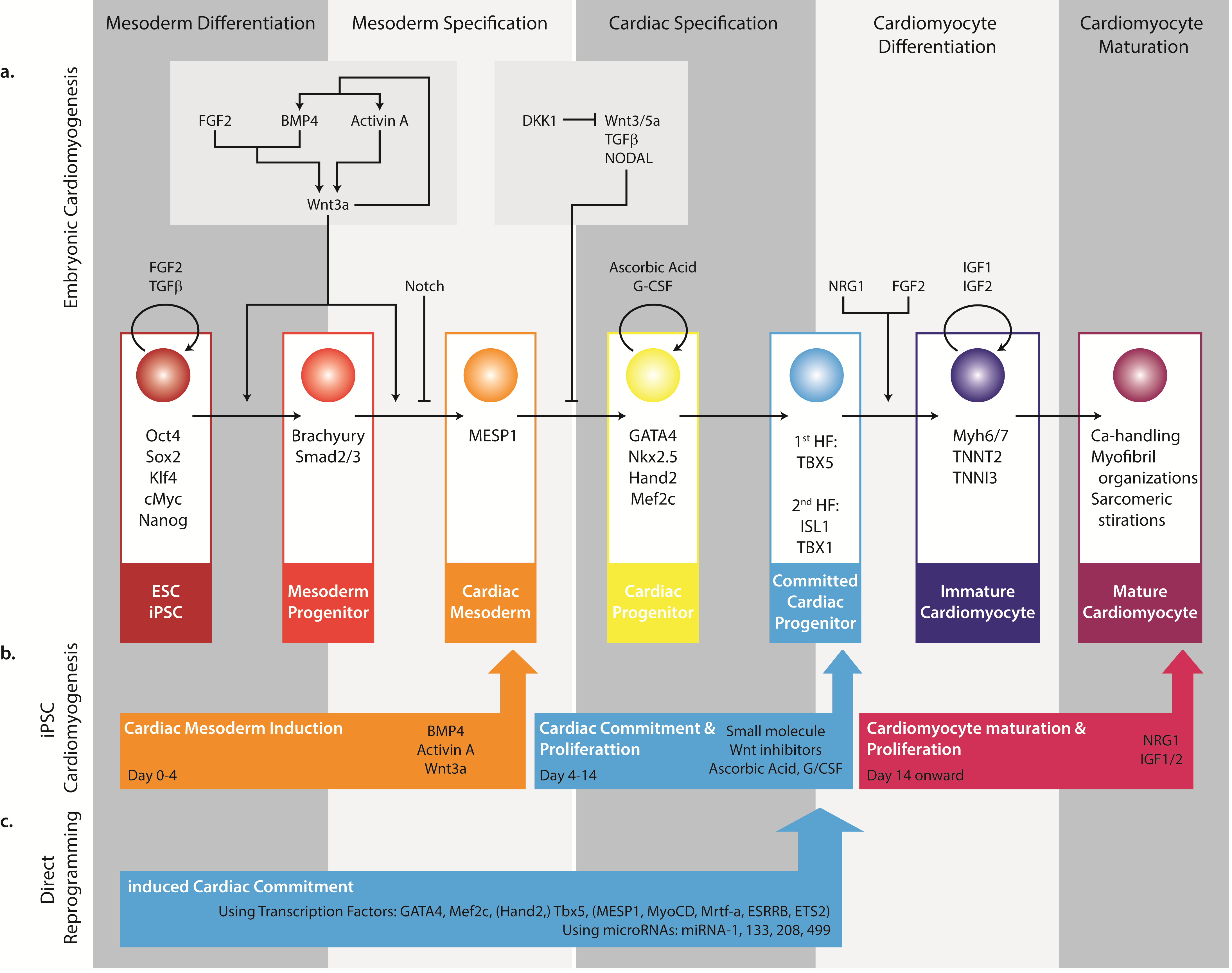 Figure 1 Schematic of factors involved in cardiomyocyte differentiation in embryology, ESC/iPSC and cardiac fibroblast reprogramming. Factors that influence the progression through the five steps in cardiomyocyte differentiation and maturation: mesoderm differentiation, mesoderm specification, cardiac specification, cardiomyocyte differentiation and cardiomyocyte maturation in: A: Embryonic cardiomyocyte differentiation; B: Cardiomyocyte differentiation from ESC and iPSC using exogenous (growth) factors; C: In direct reprogramming of cardiac fibroblasts into cardiomyocytes. Transcription factors associated with each of the seven cell types during cardiomyocyte differentiation are presented in the boxes below.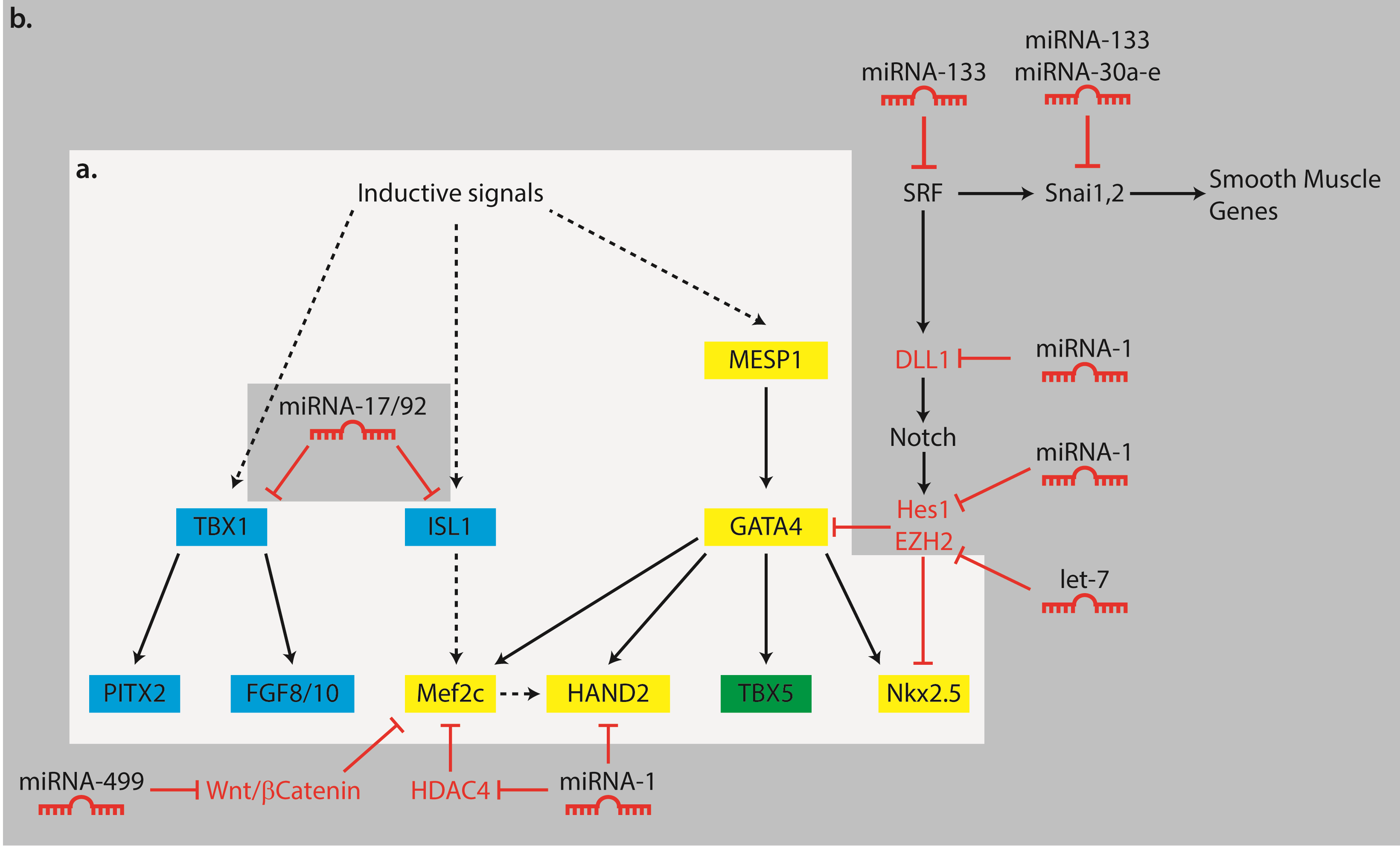 Figure 2 The complex web of transcription factors in cardiac specification and their regulation by microRNAs. A: Crosstalk between transcription factors involved in the formation of the first and second heart field (light grey box). MESP1, GATA4, Mef2c, HAND2 and Nkx2.5 are central transcription factors in the first and second heart field (yellow). TBX5 is only expressed in the first heart field (green). ISL1 and TBX1 are expressed in the second heart field (blue). B: MicroRNA-mediated regulation of cardiac transcription factors during cardiomyocyte differentiation (dark grey box).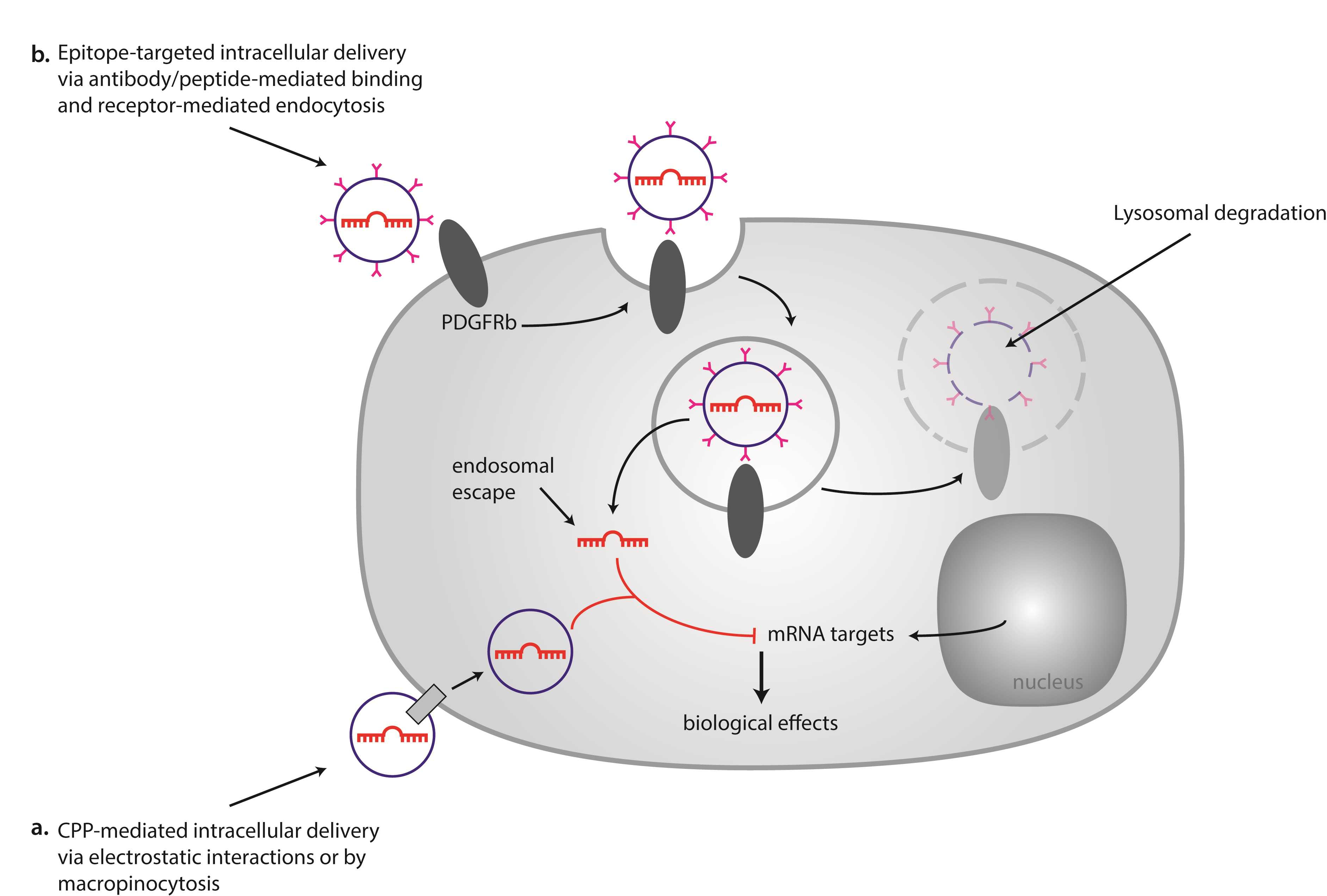 Figure 3 Schematic of passive and active targeted drug delivery systems for microRNA delivery. A: Passive targeting by cell-penetrating peptide-coated nanoparticles are internalized by receptor-mediated endocytosis; B: Active targeting by PDGFRb-targeted liposomes. Liposomes interact with cell surface receptors (PDGFRb) and internalized via receptor-mediated endocytosis. The endocytotic vesicles fuse to form early endosomes which ultimately become part of the lysosomes, where proteins and nucleic acids are degraded by acid hydrolases. To achieve target gene silencing, microRNAs need to be released from the liposome and escape from the endosomes into the cytoplasm, where the microRNA directs the cleavage of target mRNAs.Table 1 microRNAs involved in cardiomyocytes differentiationTable 2 Characteristics of particulate drug delivery systemsmicroRNATargetsEffect on Cardiomyogenesis (Mechanism)Used in reprogrammingRef.Increased during cardiomyogenesisIncreased during cardiomyogenesisIncreased during cardiomyogenesisIncreased during cardiomyogenesisIncreased during cardiomyogenesis1Dll1 (Notch)Hes1 (Notch)Hand2HDAC4Myocardin↑ CM Differentiation (↑ Nkx2.5 & Myogenin)↑ CM Differentiation (↑ Nkx2.5 & GATA4)↓ CM Proliferation↑ CM Differentiation (↑ Mef2c)↑ CM Maturation (↓ SMC phenotype)+[102-104,106, 109-111]30a-eSnai2Smarcd2Tnrc6a↑ CM Differentiation (↓ mesenchymal genes) ↑ CM Differentiation (↓ mesenchymal genes) ↑ CM Maturation (↓ miR-206: ↓ SMC Phenotype)-[102,103,120]133a-bSnai1SRFCyclin D2↑ CM Differentiation (↓ mesenchymal genes)↓ CM Proliferation↓ CM Proliferation+[102-105,113]181a-d?↑ CM Proliferation-[103,175]195Cyclin D1HMGA↓ CM Proliferation↓ CM Differentiation (↓ Nkx2.5)-[102,103,119,176]208bMyostatinSox6, PurβTHRAP1↑ CM Proliferation↑ CM Maturation (↑ beta-Myosin Heavy Chain) ↑ CM Maturation (↑ beta-Myosin Heavy Chain) +[103,114,117,118]499-5p? (↑ Wnt)↑ CM Differentiation (↑ Nkx2.5, Mef2c & GATA4)+[102,103,115]Decreased during cardiomyogenesisDecreased during cardiomyogenesisDecreased during cardiomyogenesisDecreased during cardiomyogenesisDecreased during cardiomyogenesis31??-[103]34c-3p??-[103]151-3pATP2a2↓ CM Maturation (↓ beta-Myosin Heavy Chain) -[103,177]221??-[103]222??-[103]ATP2a2: Sarcoplasmic reticulum Ca2+ ATPase 2; CM: Cardiomyocyte; Dll1: Delta-like 1; GATA4: GATA Binding Protein 4; Hand2: Heart and neural crest derivatives expressed 2; HDAC4: Histone deacetylase 4; Mef: Myocyte enhancer factor; miR: microRNA; Nkx2.5: NK2 homeobox 5; Purβ: Purine-rich element binding protein beta; Smarcd2: SWI/SNF related matrix associated actin dependent regulator of chromatin subfamily d member 2; SMC: Smooth muscle cell; Snai: Snail family zinc finger; Sox6: Sex determining region Y-box 6; SRF: Serum response factor; THRAP1: Thyroid hormone receptor associated protein 1; Tnrc6a: Trinucleotide repeat-containing gene 6A; Wnt: Wingless-type MMTV integration site family.ATP2a2: Sarcoplasmic reticulum Ca2+ ATPase 2; CM: Cardiomyocyte; Dll1: Delta-like 1; GATA4: GATA Binding Protein 4; Hand2: Heart and neural crest derivatives expressed 2; HDAC4: Histone deacetylase 4; Mef: Myocyte enhancer factor; miR: microRNA; Nkx2.5: NK2 homeobox 5; Purβ: Purine-rich element binding protein beta; Smarcd2: SWI/SNF related matrix associated actin dependent regulator of chromatin subfamily d member 2; SMC: Smooth muscle cell; Snai: Snail family zinc finger; Sox6: Sex determining region Y-box 6; SRF: Serum response factor; THRAP1: Thyroid hormone receptor associated protein 1; Tnrc6a: Trinucleotide repeat-containing gene 6A; Wnt: Wingless-type MMTV integration site family.ATP2a2: Sarcoplasmic reticulum Ca2+ ATPase 2; CM: Cardiomyocyte; Dll1: Delta-like 1; GATA4: GATA Binding Protein 4; Hand2: Heart and neural crest derivatives expressed 2; HDAC4: Histone deacetylase 4; Mef: Myocyte enhancer factor; miR: microRNA; Nkx2.5: NK2 homeobox 5; Purβ: Purine-rich element binding protein beta; Smarcd2: SWI/SNF related matrix associated actin dependent regulator of chromatin subfamily d member 2; SMC: Smooth muscle cell; Snai: Snail family zinc finger; Sox6: Sex determining region Y-box 6; SRF: Serum response factor; THRAP1: Thyroid hormone receptor associated protein 1; Tnrc6a: Trinucleotide repeat-containing gene 6A; Wnt: Wingless-type MMTV integration site family.ATP2a2: Sarcoplasmic reticulum Ca2+ ATPase 2; CM: Cardiomyocyte; Dll1: Delta-like 1; GATA4: GATA Binding Protein 4; Hand2: Heart and neural crest derivatives expressed 2; HDAC4: Histone deacetylase 4; Mef: Myocyte enhancer factor; miR: microRNA; Nkx2.5: NK2 homeobox 5; Purβ: Purine-rich element binding protein beta; Smarcd2: SWI/SNF related matrix associated actin dependent regulator of chromatin subfamily d member 2; SMC: Smooth muscle cell; Snai: Snail family zinc finger; Sox6: Sex determining region Y-box 6; SRF: Serum response factor; THRAP1: Thyroid hormone receptor associated protein 1; Tnrc6a: Trinucleotide repeat-containing gene 6A; Wnt: Wingless-type MMTV integration site family.ATP2a2: Sarcoplasmic reticulum Ca2+ ATPase 2; CM: Cardiomyocyte; Dll1: Delta-like 1; GATA4: GATA Binding Protein 4; Hand2: Heart and neural crest derivatives expressed 2; HDAC4: Histone deacetylase 4; Mef: Myocyte enhancer factor; miR: microRNA; Nkx2.5: NK2 homeobox 5; Purβ: Purine-rich element binding protein beta; Smarcd2: SWI/SNF related matrix associated actin dependent regulator of chromatin subfamily d member 2; SMC: Smooth muscle cell; Snai: Snail family zinc finger; Sox6: Sex determining region Y-box 6; SRF: Serum response factor; THRAP1: Thyroid hormone receptor associated protein 1; Tnrc6a: Trinucleotide repeat-containing gene 6A; Wnt: Wingless-type MMTV integration site family.CarrierSize range (nm)Preparation methodAdvantages for 
drug deliveryDisadvantages for drug deliveryRef.Liposomes & Polymerosomes10-2000Self-assembly in aqueous solutionsHigh drug-carrying capacityGood for hydrophobic and hydrophilic drugsSurface functionalization possibleSimple preparationBatch-to-batch variabilityDifficulties in sterilization[123,135,138,141,143,150,161,178]Microbubbles10-1000Various depending on typeSurface functionalization possibleNot good for hydrophobic drugs Low drug-carrying capacity[145-148,166,168,179]Polymeric micelles10-100Direct organization or controlled aggregation in solventLong blood circulation timeSurface functionalization possibleSimple preparationNot good for hydrophobic drugsLow drug-carrying capacity[123,136,137,155,158]Nanoparticles & Nanospheres10-100Nanoparticles:Polymerization of monomers by emulsionNanospheres:Interfacial polymerization and phase inversion with polymeric emulsionsShape, size and mechanical properties tunablePossibility for controlled releaseToxicity of residual chemicals from preparation processLimited cellular uptake and degradation[123,126,128,139,150,151,155,180]Dendrimeres1-10Convergent or divergent synthesisHigh functionalized surfaceDifficult preparation processToxicity[123,154,156]